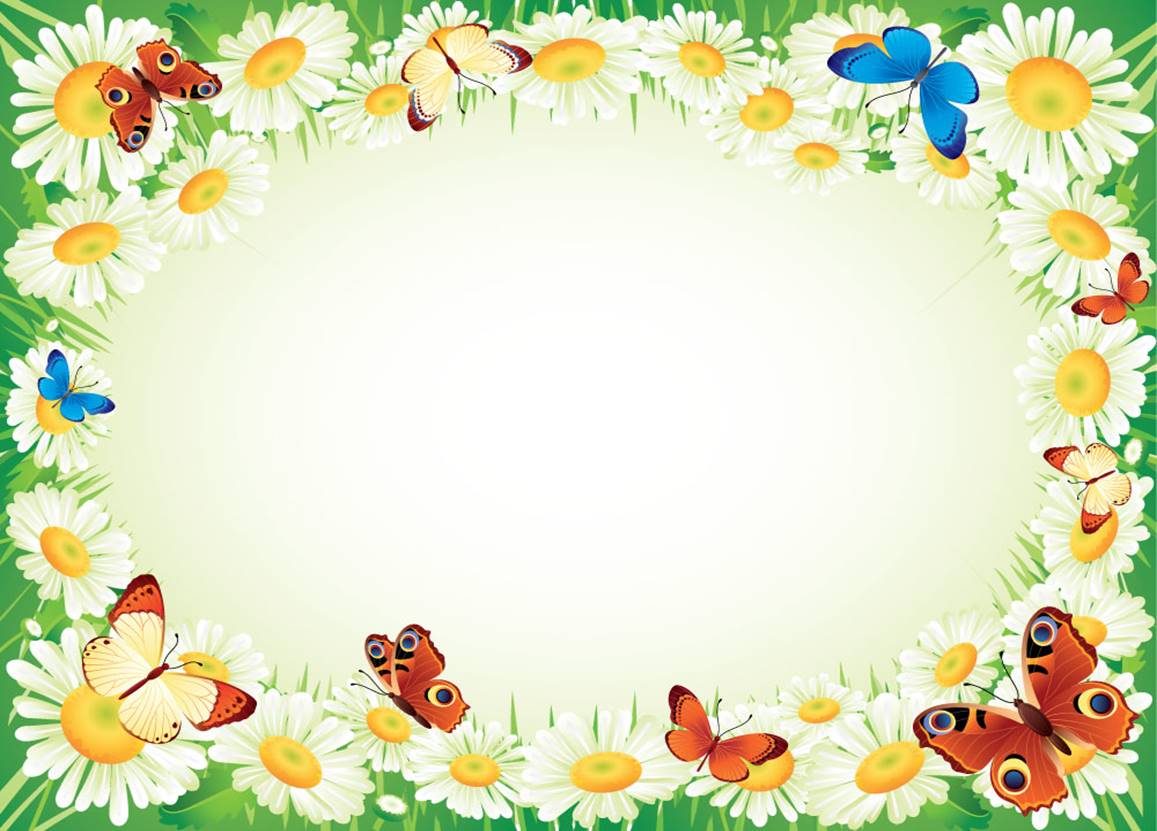 План летней образовательной и оздоровительной работы МАДОУ г. Иркутска детского сада №148 на 2020-2021 учебный годЦель: Оздоровление и укрепление детского организма, развитие познавательных способностей детей в летний период. Задачи:Создать условия, обеспечивающие охрану жизни и укрепление здоровья детей, предупреждение заболеваемости и травматизма.Реализовать систему мероприятий, направленных на оздоровление и физическое воспитание детей, развитие самостоятельности, инициативности, любознательности и познавательной активности дошкольников.Проводить осуществление педагогического и санитарного просвещения родителей по вопросам воспитания и оздоровления детей в летний период.Организовать помощь родителей в благоустройстве территории детского сада в летний период, поддержка инициативы родителей (законных представителей).Подготовке к началу нового учебного года.Предполагаемый результат: 1.Сохранение и укрепление здоровья детей, снижение уровня заболеваемости. 2.Привитие детям навыков экологической культуры. 3.Приобретение новых знаний и впечатлений об окружающем. 4.Качественная подготовка к новому учебному году.5.Благоустройство территории детского сада с учетом потребностей и интересов воспитанников, педагогов и родителей (законных представителей).Формы оздоровительных мероприятий в летний периодОрганизационная работаМетодическая работа,оснащение методического кабинетаКонсультации для педагоговРабота с родителямиПроведение ремонтных мероприятий и работ по благоустройству территории ДООКонтрольОрганизация совместной образовательной деятельности педагогов с детьми на летний оздоровительный периодПо фактуЗадачи работы с детьми: «Физическое развитие»: 
1. Укреплять здоровье детей путем повышения адаптационных возможностей организма, развивать двигательные и психические способности, способствовать формированию положительного эмоционального состояния. 
2. Всесторонне совершенствовать физические функции организма. 
3. Повышать работоспособность детского организма через различные формы закаливания.
4. Формировать интерес и потребность в занятиях физическими упражнениями. 
5. Удовлетворять естественную потребность в движении, создавать условия для демонстрации двигательных умений каждого ребенка. 
6. Способствовать предупреждению заболеваемости и детского травматизма. «Художественно-эстетическое развитие»: 
1. Закреплять и углублять музыкальные впечатления, полученные в течение года. 
2. Поддерживать инициативу детей в импровизации. 
3. Активизировать воображение, инициативу, творчество ребенка. 
4. Развивать основы музыкально-театральной культуры, духовно обогащать детей положительными эмоциями 
5. Совершенствовать исполнительские умения детей в создании художественного образа, используя для этой цели игровые, песенные и танцевальные импровизации. 
6. Развивать коммуникативные навыки в различных ситуациях общения: со сверстниками, педагогами, родителями и другими людьми. 
7. Приобщать детей к наблюдению за действительностью, развивать умение видеть мир глазами творца-художника. 
8. Предоставить свободу в отражении — доступными для ребенка художественными средствами — своего видения мира. 
9. Развивать умения передавать настроение, состояние, отношение к изображаемому, экспериментировать с различными видами и способами изображения. 
10. Создавать максимальную свободу для проявления инициативы и необходимое для этого физическое и психологическое пространство.
«Познавательное развитие»: 
1. Удовлетворять детскую любознательность, не подавляя при этом интереса к узнаванию природы, формировать необходимые для разностороннего развития ребенка представления о ней, прививать навыки активности и самостоятельности мышления. 
2. Развивать навыки общения со сверстниками, взрослыми и окружающей природой с ориентацией на ненасильственную модель поведения. 
3. Обеспечить широкие возможности для использования всех пяти органов чувств: видеть, слышать, трогать руками, пробовать на вкус, чувствовать различные элементы окружающего мира.
«Социально – коммуникативное развитие»:
1. Развивать игровую деятельность воспитанников;
2. Приобщение к элементарным общепринятым нормам взаимоотношений со сверстниками и взрослыми;
3. Продолжать работу по формированию гендерной, семейной, гражданской принадлежности, патриотических чувств;
4. Развивать трудовую деятельность, воспитывать ценностное отношение к собственному труду, труду других людей, его результатам;
5. Формировать представление об опасных для человека и окружающего мира природы ситуациях и способах поведения в них.
«Речевое развитие»
1. Развитие свободного общения со взрослыми и детьми.
2. Развитие всех компонентов устной речи детей (лексической стороны, грамматического строя речи, произносительной стороны речи; связной речи – диалогической и монологической форм) в различных формах и видах детской деятельности.
3. Практическое овладение воспитанниками нормами речи.
4. Речевое стимулирование (повторение, объяснение, обсуждение, побуждение, напоминание, уточнение) - формирование речевого восприятия.
5. Поддержание социального контакта (фактическая беседа, эвристическая беседа).
6. Совместная предметная и продуктивная деятельность детей (коллективный монолог).
7. Самостоятельная художественно-речевая деятельность детей.Примерная циклограмма календарного планирования на летний период (на неделю)ПРИМЕРНОЕ КОМПЛЕКСНО-ТЕМАТИЧЕСКОЕ ПЛАНИРОВАНИЕЛитература: 1. Примерная основная образовательная программа дошкольного образования  с учётом примерной комплексной образовательной программы дошкольного образования «Детство» /Т.И.Бабаева, А.Г.Гогоберидзе, З.А.Михайлова и др. // СПб.: «ДЕТСТВО-ПРЕСС», 2016  (протокол от 25 августа 2016 г.)2. Иванова Н.В.. Социальное развитие детей в ДОУ. – М.: ТЦ Сфера, 2008. 3. Возная В.И.. Организация воспитательной и оздоровительной работы в ДОУ. - М.: ТЦ Сфера, 2006. 4. Доронова Т.Н.. Играют взрослые и дети. – М.: ЛИНКА - ПРЕСС, 2006. 5. Михайленко Н.Я.. Организация сюжетной игры в детском саду. – М.: ЛИНКА - ПРЕСС, 2009.6. Белая К.Ю.. Разноцветные игры. – М.: ЛИНКА – ПРЕСС, 2007. 7. Бондаренко А.К.. Дидактические игры в детском саду. – М.: Просвещение, 1991.8. Дыбина О.В. Из чего сделаны предметы. – М.: ТЦ Сфера, 2005. 9. Белоусова Л.Е.. Удивительные истории. – СПб: ДЕТСТВО – ПРЕСС, 2002. 10. Жердева Е.В.. Дети раннего возраста в детском саду. – Ростов – н/Д: Феникс, 2006, 11. Алябьева Е.А.. Тематические дни и недели в детском саду. – М.: ТЦ Сфера, 2005. 12. Дыбина О.В.. Рукотворный мир. – М.: ТЦ Сфера, 2002. 13. Синицина Е.И.. Умные слова. - М.:Лист,1997. 14. Анищенкова Е.С.. Пальчиковая гимнастика. М.: АСТ: Астрель, 2007. 15. Михайлова М.А..Поём, играем, танцуем дома и в саду. Ярославль: Академия развития, 1996. 16. Воронова В.Я. Творческие игры старших дошкольников. – М.: Просвещение, 1981. 17. Богоусловская З.М.. Развивающие игры. – М.: Просвещение, 1991. 18. Урмина И.. Инновационная деятельность в ДОУ. – М.: Линка – Пресс, 2009. 19. Журнал «Дошкольное воспитание». – М.: (за последние пять лет).Формы работыУсловия организацииУсловия организацииУсловия организацииУсловия организацииФормы работыМестоВремяПродолжительность по группам (мин.)ОтветственныеУтренняя гимнастикаНа воздухеежедневно перед завтракомМладшая – 6, Средняя – 8 ,Старшая -10Воспитатели Занятия по физической культуреНа воздухе3 раза в неделю, в часы наименьшей инсоляции (до наступления жары или после ее спада)Группа раннего возраста -10Младшая – 15,Средняя – 20,Старшая – 25Воспитатели, инструктор по физической культуреПодвижные игры: сюжетные, не сюжетные с элементами соревнований; дворовые, народные, с элементами спортаНа воздухеежедневно, в часы наименьшей инсоляцииДля  всех возрастных групп – 10 – 20 мин.ВоспитателиДвигательные разминки: упражнения на развитие мелкой моторики, ритмические движения, упражнения на внимание и координацию движений, упражнения в равновесии, упражнения для активизации работы глазных мышц, гимнастика расслабления, упражнения на формирование правильной осанки, упражнения на   формирование свода стопы.На воздухеЕжедневно, в часы наименьшей инсоляцииМладшие – 6,Средняя -8, Старшая -10ВоспитателиЭлементы видов спорта, спортивные упражнения: катание на самокатах, езда на велосипедах, футболНа воздухеежедневно, в часы наименьшей инсоляцииСредняя – 10, Старшая  – 12ВоспитателиГимнастика пробуждения: гимнастика сюжетно – игрового характера «Сон ушел. Пора вставать. Ножки, ручки всем размять»Групповая комнатаежедневно после дневного снаДля всех возрастных групп -3-5 мин.Воспитатели группЗакаливающие мероприятия: умывание прохладной водой, босохождение, солнечные и воздушные ванны. С учетом специфики закаливающего мероприятия по плану в зависимости от характера закаливающего мероприятияСогласно требованиям СанПиНВоспитатели Индивидуальная работа в режиме дняС учетом специфики индивидуальной работыежедневно3 – 7 мин.Воспитатели группПраздники, досуги, развлеченияНа воздухе1 раз в неделю Не более 30 мин.Воспитатели,музыкальные руководителиВключение в меню витаминных напитков, фруктов, свежих овощей   Май - август   Май - августМедицинская сестраМедицинская сестра                       Тема   Срок    ОтветственныеУтверждение плана летней оздоровительной работы на 2021-2022 учебный  годМай заведующийПроведение инструктажа педагогов перед началом летнего периода:-        профилактика детского травматизма;-        охрана жизни и здоровья детей в летний период;-        организация и проведение походов и экскурсий за пределы детского сада;-        организация и проведение спортивных и подвижных игр;-        правила оказания первой помощи;-        предупреждение отравления детей ядовитыми растениями и грибами;-        охрана труда и выполнение требований техники безопасности на рабочем месте;-        при солнечном и тепловом ударе;-        оказание помощи при укусе насекомыми и т.п.Май заведующийПроведение инструктажа с воспитанниками:-        по предупреждению травматизма на прогулках;-        соблюдение правил поведения в природе, на улице, во время выхода за территорию ДОУ.Май воспитателигруппИздание приказов:1.      Об организации работы ДОУ в летний период.2.      О подготовке ДОУ к новому 2021-2022  учебному году3.      О комплектовании учреждения детьми на 2021-2022 учебный год Май-августЗаведующий, делопроизводительСоставление отчётов за летний период о выполнении намеченного плана работыДо 25 августавоспитатели всех групп, заместитель заведующегоМероприятияСрок Ответственные Составление годового плана работы на 2021-2022 учебный год.Июль - августЗаместитель заведующегоРазработка программы воспитания в ДОУМай - июльЗаместитель заведующего, ст. воспитательСистематизация материалов в методическом кабинетеИюнь Заместитель заведующегоИндивидуальные консультации по запросам педагоговВ течение летаЗаместитель заведующегоПодведение итогов летней – оздоровительной работыАвгуст Заместитель заведующегоОснащение программно-методической и развивающей предметно – пространственной среды с учетом УМК «Детство»к 01.09.2021 г.Заместитель заведующего, воспитателиТемаСрок Ответственные  «Особенности планирования образовательного процесса в летний оздоровительный период»«Как организовать наблюдение с детьми летом»Июнь Заместитель заведующего,Педагог дополнительного образования Осипова А.В.«Особенности организации  прогулки в летний оздоровительный период  в ДОУ»
Июнь Воспитатель Амагзаева А.В.«Наблюдаем  летом за явлениями живой и неживой природы»Июнь Воспитатель Харитонова И.В."Прогулки-походы за территорию детского сада в летний период».Август Заместитель заведующего «Профилактика солнечного и теплового удара у детей»«Если ребенка ужалила пчела»Июль  Медицинская сестра Видеоролик  «Как прошло наше лето»Август Воспитатели всех возрастных группМероприятияСрок Ответственные Оформление «Уголка для родителей» в группах:- режим дня на летний период-«Познавательное развитие детей летом»-«Закрепление полученных детьми в течение учебного года знаний в домашних условиях в летний период».-«Обеспечение безопасности ребенка в летний период»-«Дети на дороге или как учить детей осторожности»- Памятка «Летние игры с песком и водой»Индивидуальные консультации: по проблемам воспитания детей.Июнь - августВоспитатели всех возрастных групп Информация для родителей вновь поступивших детей: -индивидуальные консультации-консультация «Ребенок и дорога. Родитель-пример для ребёнка»-информационный материал «Адаптация к условиям ДОУ» Июнь - август Воспитатели, педагог-психологУчастие родителей в благоустройстве, озеленении участка и ремонте групп. В течение летаЗам. завед. по АХЧ,воспитатели групп   МероприятияСрок ОтветственныеВысаживание рассады цветов и овощей в цветники и огородМай-июньВоспитатели Косметический ремонт группИюнь - июльЗам. завед. по АХЧ,воспитатели групп   Покраска оборудования на игровых и спортивных площадкахМай  - июньЗам. завед. по АХЧ,воспитатели групп   МероприятияСрок Ответственные Медицинский и профилактический осмотр детей. По плану работу Старшая медсестра ДОУАнтропометрия.Май Медсестра Контроль за проведением оздоровительных мероприятий в режиме дняИюнь - августМедсестра Организация питанияПостоянно Медсестра Анализ посещаемости, заболеваемостиЕжемесячно Медсестра Санитарно – гигиеническое содержание помещений, территории ДОУПостоянно Медсестра, зам. завед. по АХЧСоблюдение инструкций по охране труда и технике безопасностииюньЗаведующий ДОУ, зам. завед. по АХЧ Состояние образовательной работы по возрастам1 раз в месяцЗаместитель заведующегоКалендарное планирование, ведение документации педагоговИюнь, августЗаместитель заведующегоСостояние развивающей предметно - пространственной среды в группах и на участкахИюнь - августЗаместитель заведующегоВыполнение инструкций по охране жизни и здоровья детейИюнь, августЗаведующий ДОУ, заместитель заведующегоИгровое оборудование участковИюнь - август Заместитель заведующегоПитьевой режимПостоянно Медсестра Состояние здоровья: утренний прием детей, состояние детей в течение дня, комплексный. Постоянно Воспитатели, медсестраСостояние одежды и обуви: соблюдение требований к одежде в помещении и на прогулке в соответствии с температурой воздуха и возрастом детей.Постоянно Воспитатели Прогулка: соблюдение требований к проведению прогулки (продолжительность, одежда детей, двигательная активность); содержание и состояние выносного материала.Июнь - августЗаместитель заведующегоВозрастные группыОбразовательная деятельность по образовательным областям «Физическое развитие», «Художественно-эстетическое развитие» (музыкальное воспитание)Образовательная деятельность по образовательным областям «Физическое развитие», «Художественно-эстетическое развитие» (музыкальное воспитание)Образовательная деятельность по образовательным областям «Физическое развитие», «Художественно-эстетическое развитие» (музыкальное воспитание)Образовательная деятельность по образовательным областям «Физическое развитие», «Художественно-эстетическое развитие» (музыкальное воспитание)Образовательная деятельность по образовательным областям «Физическое развитие», «Художественно-эстетическое развитие» (музыкальное воспитание)Возрастные группыПонедельник Вторник Среда Четверг Пятница Группа раннего возраста Физическая культураМузыкаФизическая культураМузыкаФизическая культураВторая младшая группа Физическая культураМузыка Физическая культураМузыка Физическая культураСредняя группа Музыка Физическая культураМузыка Физическая культураФизическая культураСтаршая группаФизическая культураМузыка Физическая культураМузыка Физическая культураПодготовительная группаМузыкаФизическая культура МузыкаФизическая культура Физическая культураВозрастные группыОбразовательная деятельность по образовательным областям «Физическое развитие», «Художественно-эстетическое развитие» (музыкальное воспитание)Образовательная деятельность по образовательным областям «Физическое развитие», «Художественно-эстетическое развитие» (музыкальное воспитание)Образовательная деятельность по образовательным областям «Физическое развитие», «Художественно-эстетическое развитие» (музыкальное воспитание)Образовательная деятельность по образовательным областям «Физическое развитие», «Художественно-эстетическое развитие» (музыкальное воспитание)Образовательная деятельность по образовательным областям «Физическое развитие», «Художественно-эстетическое развитие» (музыкальное воспитание)Возрастные группыПонедельник Вторник Среда Четверг Пятница Группа №1 Физическая культураМузыка Физическая культураМузыкаДень развлечений (инструктор по физической культуре и музыкальные руководители)Группа №2 Физическая культураМузыкаФизическая культураМузыкаДень развлечений (инструктор по физической культуре и музыкальные руководители)Группа №3 Физическая культураМузыкаФизическая культураМузыкаДень развлечений (инструктор по физической культуре и музыкальные руководители)Группа №5МузыкаФизическая культураМузыкаФизическая культураДень развлечений (инструктор по физической культуре и музыкальные руководители)Группа №7МузыкаФизическая культураМузыкаФизическая культураДень развлечений (инструктор по физической культуре и музыкальные руководители)Группа №8Физическая культураМузыкаФизическая культураМузыка День развлечений (инструктор по физической культуре и музыкальные руководители)Группа №10Музыка Физическая культураМузыка Физическая культураДень развлечений (инструктор по физической культуре и музыкальные руководители)Группа №11Музыка Физическая культураМузыка Физическая культураДень развлечений (инструктор по физической культуре и музыкальные руководители)Социально-коммуникативное развитиеБеседы, общениеИгровые ситуации, игры-путешествияРассматривание и обсуждение иллюстраций, картин, фотографийСочинение и разгадывание загадок, составление рассказовСитуативные беседыСоциально-коммуникативные игрыТрудовая деятельностьСюжетно – ролевые игрыРежиссерские игрыТеатрализованная деятельностьПознавательное развитиеРассматривание, обследование, наблюденияОпыты, экспериментированиеТворческие заданияПроблемные ситуацииТематические выставкиДидактические игрыИнтеллектуальные игрыРечевое развитиеСитуативные разговоры, беседы, общениеЧтение и обсуждение литературных произведенийРазучивание стихов, чистоговорок, скороговорок, потешекСочинение и отгадывание загадокПересказ, составление   описательных рассказов, речевое творчествоХудожественно-эстетическое развитиеРисованиеАппликацияЛепкаКонструированиеМузыкальные занятия, прослушивание музыкиФизическое развитиеУтренняя и ритмическая гимнастика, упражнения под музыкуПодвижные игрыИгры – соревнованияИгры с элементами спортаНародные игрыХороводные игрыФизкультурные занятияФизкультурные досуги и праздникиТема: «Здравствуй, лето!»   1-7 июняЦель: создать условия для развития творческих способностей воспитанников, атмосферы праздника, организовать содержательную, интересную досуговую деятельность детейТема: «Здравствуй, лето!»   1-7 июняЦель: создать условия для развития творческих способностей воспитанников, атмосферы праздника, организовать содержательную, интересную досуговую деятельность детейТема: «Здравствуй, лето!»   1-7 июняЦель: создать условия для развития творческих способностей воспитанников, атмосферы праздника, организовать содержательную, интересную досуговую деятельность детейТема: «Здравствуй, лето!»   1-7 июняЦель: создать условия для развития творческих способностей воспитанников, атмосферы праздника, организовать содержательную, интересную досуговую деятельность детейРабота с родителямиРабота с родителямиРабота с детьмиОтветственные1. Выставка совместного творчества детей и родителей «Счастливое детство».2.  Памятка для родителей «Прогулка на природу».3. Конкурс рисунков «Моя любимая сказка».1. Выставка совместного творчества детей и родителей «Счастливое детство».2.  Памятка для родителей «Прогулка на природу».3. Конкурс рисунков «Моя любимая сказка».День защиты детей. - Беседа: «Всемирный день ребенка», «Что такое лето?» - Чтение художественной литературы: Н.Д.Шаховская – Шик «Рассказы о детях», Н.Майданик «Нашим детям», Л.Воронкова «Что сказала бы мама», «Всемирный день ребенка». - Права детей в стихах; - Конкурс рисунков на асфальте: «Лето – это маленькая жизнь», «Мир глазами детей». - Тематическая беседа – обзор «Я ребенок и я имею право». - Интервьюирование «Мечты детства». - «Музыкальная палитра»
Спортивное развлечение «Здравствуй,  лето красное!»Воспитатели всех возрастных групп, муз. рук-ли Бричкова Р.Р., Пшеничная Е.А.,  инстр. по ФК Гомзякова Е.Л.1. Выставка совместного творчества детей и родителей «Счастливое детство».2.  Памятка для родителей «Прогулка на природу».3. Конкурс рисунков «Моя любимая сказка».1. Выставка совместного творчества детей и родителей «Счастливое детство».2.  Памятка для родителей «Прогулка на природу».3. Конкурс рисунков «Моя любимая сказка».День дружбы.- Беседы: «Кто такой друг», «Для чего нужны друзья»; - Чтение художественной литературы: «Теремок» обр. Ушинского, «Игрушки» А. Барто, «Песенка друзей» С. Михалков, «Три поросенка» пер. С. Михалкова, «Бременские музыканты» бр. Гримм, «Друг детства» В.Драгунский, «Цветик – семицветик» В.Катаев, «Бобик в гостях у Барбоса» Н.Носов; - Дидактические игры: «Хорошо – плохо», «Угадай настроение». - Беседа «Давайте никогда не ссориться!» - Просмотр мультфильма «Как стать другом». - Беседа «Дружбой дорожить умейте!» - Обсуждение пословиц о дружбе. - Настольная игра «Мозаика»: «Букет для друга», «Пирог для друга».- Подвижная игра «Скучно, скучно так сидеть». - Изготовление подарка другу.  - Рисование портрета друга.  - Игра – аттракцион «Подари улыбку другу».Воспитатели всех возрастных групп 1. Выставка совместного творчества детей и родителей «Счастливое детство».2.  Памятка для родителей «Прогулка на природу».3. Конкурс рисунков «Моя любимая сказка».1. Выставка совместного творчества детей и родителей «Счастливое детство».2.  Памятка для родителей «Прогулка на природу».3. Конкурс рисунков «Моя любимая сказка».День вежливости и хороших манер. - Игры с мячом «Кто больше знает вежливых слов». - Заучивание стихотворения «С добрым утром» Е. Благинина. - Игры-тренинги: «Разговор по телефону», «Попроси игрушку».- Чтение книги С. Козлова «Трям! Здравствуй», стихотворение А. Барто «Шла вчера я по Садовой», М. Дружининой «Кто знает волшебное слово», А.Кондратьева «Добрый день», А. Яшина «Я люблю, когда при встрече», «Что такое хорошо и что такое плохо» – В. Маяковский; «Два жадных медвежонка», «Сказка о глупом мышонке» С. Маршак, «Вредные советы»;
- Уроки этикета. «Вежливая просьба». - Беседы: «Как и чем можно порадовать близких», «Кто и зачем придумал правила поведения», «Как вы помогаете взрослым», «Мои хорошие поступки»; - Рассматривание сюжетных картинок «Хорошо-плохо»;- Проигрывание этюдов: «Скажи доброе слово другу», «Назови ласково»;-Задания: «Как можно…(поздороваться, попрощаться, поблагодарить, попросить, отказаться, обратиться); - С/р игры: «Супермаркет», «Салон красоты»; - П/и: «Добрые слова», «Кто больше назовет вежливых слов» - с мячом, «Передай письмо». - С/р игры: «На балу у золушки», « В гости к королеве вежливости»Воспитатели всех возрастных группДень улыбок. - Пение песенки В. Шаинского «Улыбка». - Беседа с детьми «Что может тебя развеселить?» - Рисование: «Точка, точка, запятая, вышла рожица кривая» (рисуем смешные рожицы).- Конкурс на самый веселый и задорный смех. - Конкурс «Самая обаятельная улыбка». - Конкурс на самую смешную фигуру; - Чтение рассказов Н.Носова «Живая шляпа», К.Чуковского;  - Игры с воздушными и мыльными шарами.-Чтение небылиц, нелепиц. - Показ фокусов. - Игры: «Кто смешнее придумает название», «Найди ошибки художника», «Фантазеры», «Да – нет», «Царевна – Несмеяна», «Нарисуй хвостик с закрытыми глазами».
- С/р игра: «Цирк».
- Инсценировка рассказа «Живая шляпа».Воспитатели всех возрастных группДень рождения великого поэта А.С. Пушкина - Оформление группы; - Беседа о русском поэте А.С.Пушкине. - Выставка книг А. С. Пушкина. - Художественное творчество по мотивам произведений А. С. Пушкина. - Словесные игры «Подбери современное слово», «Скажи правильно».- Конкурс рисунков «Золотая рыбка». - Чтение произведений А.С. Пушкина: «Ветер по морю гуляет», «Месяц, месяц…», «Ветер, ветер…», «Сказка о царе Салтане…», «Сказка о мертвой царевне и о семи богатырях», «Сказка о рыбаке и рыбке»; - Рассматривание иллюстраций к произведениям автора.- Разукрашивание раскрасок по мотивам сказок А.С.Пушкина. - Прослушивание произведений в аудиозаписи. - Складывание пазлов по любимым сказкам Пушкина. - С/р игра: «Библиотека»; - Литературный вечер «У Лукоморья дуб зелёный…»,  посвящённый Дню А.С.Пушкина в России:  Викторина по произведениям А. С. Пушкина. Воспитатели всех возрастных группТема: «Россия – Родина моя!»   8-11 июняЦель: Воспитание любви к Родине через рассматривание в ходе беседы иллюстраций в коммуникативной, продуктивной  деятельности. Тема: «Россия – Родина моя!»   8-11 июняЦель: Воспитание любви к Родине через рассматривание в ходе беседы иллюстраций в коммуникативной, продуктивной  деятельности. Тема: «Россия – Родина моя!»   8-11 июняЦель: Воспитание любви к Родине через рассматривание в ходе беседы иллюстраций в коммуникативной, продуктивной  деятельности. Тема: «Россия – Родина моя!»   8-11 июняЦель: Воспитание любви к Родине через рассматривание в ходе беседы иллюстраций в коммуникативной, продуктивной  деятельности. 1.Привлечь к созданию выставки книг, иллюстраций  о Родине.2.Выставка рисунков «Город будущего» - совместно с родителями.День улиц моего города. - Исследовательская деятельность «Почему так названа улица». - Беседы: «Знаменитые люди города», «Мое любимое место в городе»;- Фотовыставка «Улицы нашего города». - Рассматривание карты города. - Строительная игра: «Мой город». - Сюжетно-ролевая игра: «Путешествие по родному городу ». - Дидактическая игра: «Нарисуй схему».- Художественное творчество: Рисование «На улицах родного города». - Рассматривание альбома и книг «Мой город»; иллюстраций с изображением архитектурных и строительных профессий; - Д/и: «Дострой дом», «Найди выход» - лабиринт, -Конструирование: «Моя любимая улица», «Мой дом», «Детская площадка», «Парк будущего»; День улиц моего города. - Исследовательская деятельность «Почему так названа улица». - Беседы: «Знаменитые люди города», «Мое любимое место в городе»;- Фотовыставка «Улицы нашего города». - Рассматривание карты города. - Строительная игра: «Мой город». - Сюжетно-ролевая игра: «Путешествие по родному городу ». - Дидактическая игра: «Нарисуй схему».- Художественное творчество: Рисование «На улицах родного города». - Рассматривание альбома и книг «Мой город»; иллюстраций с изображением архитектурных и строительных профессий; - Д/и: «Дострой дом», «Найди выход» - лабиринт, -Конструирование: «Моя любимая улица», «Мой дом», «Детская площадка», «Парк будущего»; Воспитатели всех возрастных групп1.Привлечь к созданию выставки книг, иллюстраций  о Родине.2.Выставка рисунков «Город будущего» - совместно с родителями.День дружбы народов. - Беседы: «Моя Родина», «Народные традиции и праздники России», «Кто такие Минин и Пожарский?», «Что означает – народное единство?»- Коллективное изготовление стенгазеты «День народного единства». - Конструирование: «Старинная крепость», «Кремль». - Сюжетно-ролевые игры: «Путешествие в Москву». - Рисование «Танец дружбы». - Рассматривание, беседа по набору картинок «Национальности мира».- Экскурсия в музей детского сада «Национальные костюмы народов России».- Подвижные игры разных народов.День дружбы народов. - Беседы: «Моя Родина», «Народные традиции и праздники России», «Кто такие Минин и Пожарский?», «Что означает – народное единство?»- Коллективное изготовление стенгазеты «День народного единства». - Конструирование: «Старинная крепость», «Кремль». - Сюжетно-ролевые игры: «Путешествие в Москву». - Рисование «Танец дружбы». - Рассматривание, беседа по набору картинок «Национальности мира».- Экскурсия в музей детского сада «Национальные костюмы народов России».- Подвижные игры разных народов.Воспитатели всех возрастных групп1.Привлечь к созданию выставки книг, иллюстраций  о Родине.2.Выставка рисунков «Город будущего» - совместно с родителями.День России.- Беседы: «Мы — Россияне», «Москва – столица нашей Родины», «Где я бывал», «Россия – Родина моя». - Рассматривание государственных символов России. - Рисование «Герб страны», «Где бы я хотел побывать». - Разучивание гимна России.- Книги для чтения и рассматривания: В. Жуковский: «Родного неба милый свет», К. Ушинский: «Наше Отечество» (отрывок), М. Исаковский: «Поезжай за моря, океаны…», З. Александрова: «Родина», А Прокофьев: «Родина», С. Есенин: «Гой ты, Русь моя родная…» (отрывок), «Вот какой рассеянный» С. Маршак, «Багаж» С. Маршак, «Илья Муромец и Соловей – разбойник», «Моя
страна» В. Лебедев-Кумач, «Родина» З. Александрова-Рассматривание иллюстраций, альбомов «Россия – родина моя», «Москва»;
- Спортивный праздник посвященный Дню независимости России или итоговое мероприятие: коллективная работа (коллаж) «Россия – наш общий дом». День России.- Беседы: «Мы — Россияне», «Москва – столица нашей Родины», «Где я бывал», «Россия – Родина моя». - Рассматривание государственных символов России. - Рисование «Герб страны», «Где бы я хотел побывать». - Разучивание гимна России.- Книги для чтения и рассматривания: В. Жуковский: «Родного неба милый свет», К. Ушинский: «Наше Отечество» (отрывок), М. Исаковский: «Поезжай за моря, океаны…», З. Александрова: «Родина», А Прокофьев: «Родина», С. Есенин: «Гой ты, Русь моя родная…» (отрывок), «Вот какой рассеянный» С. Маршак, «Багаж» С. Маршак, «Илья Муромец и Соловей – разбойник», «Моя
страна» В. Лебедев-Кумач, «Родина» З. Александрова-Рассматривание иллюстраций, альбомов «Россия – родина моя», «Москва»;
- Спортивный праздник посвященный Дню независимости России или итоговое мероприятие: коллективная работа (коллаж) «Россия – наш общий дом». Воспитатели всех возрастных групп, муз. рук-ли Бричкова Р.Р., Пшеничная Е.А., инстр. по ФК Гомзякова Е.Л.Тема: «Неделя экспериментов» 14-18 июня  Цель: расширение представлений о свойствах предметов и объектах окружающего мира через игры-экспериментирования в познавательно-исследовательской деятельности.Тема: «Неделя экспериментов» 14-18 июня  Цель: расширение представлений о свойствах предметов и объектах окружающего мира через игры-экспериментирования в познавательно-исследовательской деятельности.Тема: «Неделя экспериментов» 14-18 июня  Цель: расширение представлений о свойствах предметов и объектах окружающего мира через игры-экспериментирования в познавательно-исследовательской деятельности.Тема: «Неделя экспериментов» 14-18 июня  Цель: расширение представлений о свойствах предметов и объектах окружающего мира через игры-экспериментирования в познавательно-исследовательской деятельности.Привлечь родителей к изготовлению воздушного змея совместно с детьми  для игры в ДОУ.Конкурс «В стране песочных замков». Создание видеоролика «Как я проводил опыт»День опытов и экспериментов.- Беседы: «Кто такие ученые, исследователи», «Правила безопасности при проведении экспериментов». - Игровое упражнение «Как правильно пользоваться лупой». - Экспериментирование с предметами из различных материалов.
– Исследование «Рассматриваем через микроскоп и сравниваем».День опытов и экспериментов.- Беседы: «Кто такие ученые, исследователи», «Правила безопасности при проведении экспериментов». - Игровое упражнение «Как правильно пользоваться лупой». - Экспериментирование с предметами из различных материалов.
– Исследование «Рассматриваем через микроскоп и сравниваем».Воспитатели всех возрастных группПривлечь родителей к изготовлению воздушного змея совместно с детьми  для игры в ДОУ.Конкурс «В стране песочных замков». Создание видеоролика «Как я проводил опыт»День ветра. - Наблюдение за ветром. - Игры с султанчиками, с воздушными шарами. - Динамическая пауза «Ветер дует нам в лицо»; - Дыхательная гимнастика «Ветерок». - Экспериментирование: «Сила ветра», «Направление ветра», «Ветер – силач».- Беседы: «Ураган, буря, смерч», «Когда ветер опасен». - Словесная игра «Какой бывает ветер». - Беседы: «Первые воздушные аппараты», «Дедал и Икар». - Наблюдение: «Воздух» (доказать, что воздух бесцветный, без запаха, невесомый). - Рисование «Лёгкие, воздушные, ветерку послушные». (Воздушные шары), «Рисунок ветра» (с помощью струи выдыхаемого воздуха через трубочку), рисование облаков, «Разрисуем воздушные шарики», изготовление самолетиков, птичек в технике оригами, рисование облаков.- Составление рассказов и сказок об облаке, ветре. - Ручной труд: изготовление дротиков, флюгеров при помощи перышек и пробкового материала.-Труд на огороде, уход за комнатными растениями: ухаживание за растениями «живыми пылесосами»: фикус, герань, хлорофитум.- Работа с альбомами «Мои наблюдения и исследования природы». - Пение или слушание: «Песенка о лете» (композитор Е. Крылатов), «Мир похож на цветной луг», «Облака», «Белые кораблики».День ветра. - Наблюдение за ветром. - Игры с султанчиками, с воздушными шарами. - Динамическая пауза «Ветер дует нам в лицо»; - Дыхательная гимнастика «Ветерок». - Экспериментирование: «Сила ветра», «Направление ветра», «Ветер – силач».- Беседы: «Ураган, буря, смерч», «Когда ветер опасен». - Словесная игра «Какой бывает ветер». - Беседы: «Первые воздушные аппараты», «Дедал и Икар». - Наблюдение: «Воздух» (доказать, что воздух бесцветный, без запаха, невесомый). - Рисование «Лёгкие, воздушные, ветерку послушные». (Воздушные шары), «Рисунок ветра» (с помощью струи выдыхаемого воздуха через трубочку), рисование облаков, «Разрисуем воздушные шарики», изготовление самолетиков, птичек в технике оригами, рисование облаков.- Составление рассказов и сказок об облаке, ветре. - Ручной труд: изготовление дротиков, флюгеров при помощи перышек и пробкового материала.-Труд на огороде, уход за комнатными растениями: ухаживание за растениями «живыми пылесосами»: фикус, герань, хлорофитум.- Работа с альбомами «Мои наблюдения и исследования природы». - Пение или слушание: «Песенка о лете» (композитор Е. Крылатов), «Мир похож на цветной луг», «Облака», «Белые кораблики».Воспитатели всех возрастных группПривлечь родителей к изготовлению воздушного змея совместно с детьми  для игры в ДОУ.Конкурс «В стране песочных замков». Создание видеоролика «Как я проводил опыт»День воды. - Проблемная ситуация «Если б не было воды…» - Беседа «Польза воды». - Экспериментирование: «Вода – растворитель», «Прозрачность воды», «Различные состояния воды», «Тонет, не тонет», «Подкрашивание воды». - Мытье игрушек. - Экспериментирование: «Капля в воде», «Что плывет, что тонет?» (свойства предметов, материалов);- Зарисовывание опытов «Разный дождик» (различают ливень, грибной, мелкий, моросящий; дождь может менять своё направление - косой и прямой). - П/и: «Лягушата» (подражание звукам и движениям), «Перепрыгни через ручей», «По кочкам», «Разный дождик». - Экологическая тревога: «Нефть в море». - Д/и «Кто в море живет?», «Стань другом природы». - Просмотр фрагмента познавательного фильма «Жизнь океана».День воды. - Проблемная ситуация «Если б не было воды…» - Беседа «Польза воды». - Экспериментирование: «Вода – растворитель», «Прозрачность воды», «Различные состояния воды», «Тонет, не тонет», «Подкрашивание воды». - Мытье игрушек. - Экспериментирование: «Капля в воде», «Что плывет, что тонет?» (свойства предметов, материалов);- Зарисовывание опытов «Разный дождик» (различают ливень, грибной, мелкий, моросящий; дождь может менять своё направление - косой и прямой). - П/и: «Лягушата» (подражание звукам и движениям), «Перепрыгни через ручей», «По кочкам», «Разный дождик». - Экологическая тревога: «Нефть в море». - Д/и «Кто в море живет?», «Стань другом природы». - Просмотр фрагмента познавательного фильма «Жизнь океана».Воспитатели всех возрастных группПривлечь родителей к изготовлению воздушного змея совместно с детьми  для игры в ДОУ.Конкурс «В стране песочных замков». Создание видеоролика «Как я проводил опыт»День магнита. - Экспериментирование: «Какие материалы притягивает магнит?»,
«Танцующая фольга», «Магниты действуют на расстоянии», «Магнит имеет два полюса», «Магнитное поле Земли». - Рассматривание компаса. - Конструирование «Магнитный конструктор». - Фокусы: «Почему двигается?»День магнита. - Экспериментирование: «Какие материалы притягивает магнит?»,
«Танцующая фольга», «Магниты действуют на расстоянии», «Магнит имеет два полюса», «Магнитное поле Земли». - Рассматривание компаса. - Конструирование «Магнитный конструктор». - Фокусы: «Почему двигается?»Воспитатели всех возрастных группПривлечь родителей к изготовлению воздушного змея совместно с детьми  для игры в ДОУ.Конкурс «В стране песочных замков». Создание видеоролика «Как я проводил опыт»Песочная страна. -Беседы: «Где люди используют песок?», «Песочная страна».
- Наблюдение: «Песочные часы» (с какой скоростью пересыпается песок, как долго длится минута). - Опыты: «Свойства почвы» (рассматривание и изучение сырой и сухой почвы), «Что сделают с почвой пять дождевых червей?», «О чем говорят следы на песке?», «Какой он, песок?» (пересыпание и просеивание песка, сравнение его температуры, сравнение мокрого и сухого песка), «Живая гора» (имитация горных массивов - танцевальная импровизация с использованием ткани). -Строительные игры из песка (с использованием формочек, природного и бросового материалов).- Чтение сказок, рассказов по теме недели. - Игра-драматизация «Подземные жители» (проигрывание сюжета сказки «Дюймовочка»). - Игры: «Лить - поливать», «Закончи предложение», «Назови одним словом», «Едем, плывем, летим»;
- Создание песочной картины из цветного песка. Песочная страна. -Беседы: «Где люди используют песок?», «Песочная страна».
- Наблюдение: «Песочные часы» (с какой скоростью пересыпается песок, как долго длится минута). - Опыты: «Свойства почвы» (рассматривание и изучение сырой и сухой почвы), «Что сделают с почвой пять дождевых червей?», «О чем говорят следы на песке?», «Какой он, песок?» (пересыпание и просеивание песка, сравнение его температуры, сравнение мокрого и сухого песка), «Живая гора» (имитация горных массивов - танцевальная импровизация с использованием ткани). -Строительные игры из песка (с использованием формочек, природного и бросового материалов).- Чтение сказок, рассказов по теме недели. - Игра-драматизация «Подземные жители» (проигрывание сюжета сказки «Дюймовочка»). - Игры: «Лить - поливать», «Закончи предложение», «Назови одним словом», «Едем, плывем, летим»;
- Создание песочной картины из цветного песка. Воспитатели всех возрастных групп Тема:       «Неделя здоровья и спорта»   21 июня - 25 июняЦель: расширение представлений о влиянии внешних факторов на здоровье человека через использование художественного слова в коммуникативной, продуктивной деятельности. Тема:       «Неделя здоровья и спорта»   21 июня - 25 июняЦель: расширение представлений о влиянии внешних факторов на здоровье человека через использование художественного слова в коммуникативной, продуктивной деятельности. Тема:       «Неделя здоровья и спорта»   21 июня - 25 июняЦель: расширение представлений о влиянии внешних факторов на здоровье человека через использование художественного слова в коммуникативной, продуктивной деятельности. Тема:       «Неделя здоровья и спорта»   21 июня - 25 июняЦель: расширение представлений о влиянии внешних факторов на здоровье человека через использование художественного слова в коммуникативной, продуктивной деятельности.Памятка «В каких продуктах живут витамины».Оформление родительских уголков «Витамины я люблю – быть здоровым я хочу».Видеоролик или фотоколлаж « За здоровьем я слежу…»Солнце, воздух и вода – наши лучшие друзья. -Беседы: «Какую пользу приносят солнце, воздух и вода», «Как правильно загорать», «Могут ли солнце, воздух и вода нанести вред здоровью», «Солнце и его свойства».  - Составление памяток: «Правила поведения на воде», «Как правильно загорать».- Отгадывание загадок по теме; - Рисование «Солнце красное»; - Рисование солнца нетрадиционными способами - «Солнечные блики» (рассматривание теней от деревьев). - Аппликация: «Солнышко» (из кусочков бумаги методом обрывания). - Наблюдения: «Куда уходит солнце».- Игры «Солнце и тень», «Солнечные зайчики», «Сорви яблоко».  - Рисование: «Я на Солнышке лежу». - Наблюдения: «Солнечный зайчик». - Эксперимент: «Вода в сосуде» (нагревание воды лучами солнца).  -Опыт: «Когда теплее?» (наблюдение за нагреванием окружающих
предметов).- Подвижные игры «Солнечные зайчики», «Найди свой цвет», «День – ночь», «Спрыгни в воду», «Солнышко и дождик», «Море волнуется», «Через ручеёк», «Невод» и др.  - Упражнения на дыхание: «Пароход», «Спрячься в воду» (задержка дыхания),
- Организация спортивных игр.Солнце, воздух и вода – наши лучшие друзья. -Беседы: «Какую пользу приносят солнце, воздух и вода», «Как правильно загорать», «Могут ли солнце, воздух и вода нанести вред здоровью», «Солнце и его свойства».  - Составление памяток: «Правила поведения на воде», «Как правильно загорать».- Отгадывание загадок по теме; - Рисование «Солнце красное»; - Рисование солнца нетрадиционными способами - «Солнечные блики» (рассматривание теней от деревьев). - Аппликация: «Солнышко» (из кусочков бумаги методом обрывания). - Наблюдения: «Куда уходит солнце».- Игры «Солнце и тень», «Солнечные зайчики», «Сорви яблоко».  - Рисование: «Я на Солнышке лежу». - Наблюдения: «Солнечный зайчик». - Эксперимент: «Вода в сосуде» (нагревание воды лучами солнца).  -Опыт: «Когда теплее?» (наблюдение за нагреванием окружающих
предметов).- Подвижные игры «Солнечные зайчики», «Найди свой цвет», «День – ночь», «Спрыгни в воду», «Солнышко и дождик», «Море волнуется», «Через ручеёк», «Невод» и др.  - Упражнения на дыхание: «Пароход», «Спрячься в воду» (задержка дыхания),
- Организация спортивных игр.Воспитатели всех возрастных группПо плану инструктора по ФКПамятка «В каких продуктах живут витамины».Оформление родительских уголков «Витамины я люблю – быть здоровым я хочу».Видеоролик или фотоколлаж « За здоровьем я слежу…»День здоровья - Беседы: «Где прячется здоровье». «Уроки безопасности», "Беседа о здоровье, о чистоте" «Друзья Мойдодыра»; - Рассматривание иллюстраций, фотографий, картин о здоровье. -Заучивание пословиц, поговорок о здоровье.- Чтение художественной литературы: В. Лебедев-Кумач «Закаляйся!», С.Маршак «Дремота и зевота», С. Михалков «Про девочку, которая плохо кушала», Э. Успенский «Дети, которые плохо едят в детском саду», А. Барто «Прогулка», С. Михалков «Прогулка», С. Михалков «Прививка», В. Семернин «Запрещается — разрешается!»- С/р игры: «Поликлиника», «Аптека»;- Конкурс рисунков «Путешествие в страну здоровья»;
- Викторина «Азбука здоровья».День здоровья - Беседы: «Где прячется здоровье». «Уроки безопасности», "Беседа о здоровье, о чистоте" «Друзья Мойдодыра»; - Рассматривание иллюстраций, фотографий, картин о здоровье. -Заучивание пословиц, поговорок о здоровье.- Чтение художественной литературы: В. Лебедев-Кумач «Закаляйся!», С.Маршак «Дремота и зевота», С. Михалков «Про девочку, которая плохо кушала», Э. Успенский «Дети, которые плохо едят в детском саду», А. Барто «Прогулка», С. Михалков «Прогулка», С. Михалков «Прививка», В. Семернин «Запрещается — разрешается!»- С/р игры: «Поликлиника», «Аптека»;- Конкурс рисунков «Путешествие в страну здоровья»;
- Викторина «Азбука здоровья».Воспитатели всех возрастных группПамятка «В каких продуктах живут витамины».Оформление родительских уголков «Витамины я люблю – быть здоровым я хочу».Видеоролик или фотоколлаж « За здоровьем я слежу…»В гостях у Айболита. - Сюжетно ролевые игры: «Поликлиника», «Аптека». - Рассматривание иллюстраций, фотографий о здоровье. - Заучивание пословиц, поговорок о здоровье. - Сюжетно-ролевые игры: «Больница», «Аптека», «Скорая помощь».- Решение проблемных ситуаций «Опасность вокруг нас». - Беседы: «Витамины я люблю – быть здоровым я хочу», «Много витаминов кушать вредно». - Дидактические игры: «Что растет на огороде», «Что растет в саду». - Чтение художественной литературы: И.Токмакова «Купите лук». - Игра-пантомима «Как витамины вирус победили». - Наблюдение: «Витамины на грядках», «Путешествие витаминки», «Овощи, фрукты». - Игры: «Из чего сварить компот?», «Назови блюда из ...», «Угадай на вкус», «Отгадай загадку».В гостях у Айболита. - Сюжетно ролевые игры: «Поликлиника», «Аптека». - Рассматривание иллюстраций, фотографий о здоровье. - Заучивание пословиц, поговорок о здоровье. - Сюжетно-ролевые игры: «Больница», «Аптека», «Скорая помощь».- Решение проблемных ситуаций «Опасность вокруг нас». - Беседы: «Витамины я люблю – быть здоровым я хочу», «Много витаминов кушать вредно». - Дидактические игры: «Что растет на огороде», «Что растет в саду». - Чтение художественной литературы: И.Токмакова «Купите лук». - Игра-пантомима «Как витамины вирус победили». - Наблюдение: «Витамины на грядках», «Путешествие витаминки», «Овощи, фрукты». - Игры: «Из чего сварить компот?», «Назови блюда из ...», «Угадай на вкус», «Отгадай загадку».Воспитатели всех возрастных группПамятка «В каких продуктах живут витамины».Оформление родительских уголков «Витамины я люблю – быть здоровым я хочу».Видеоролик или фотоколлаж « За здоровьем я слежу…»День подвижных игр. - Беседа о спорте, о её пользе здоровью. - Придумывание речевок для соревнований. - Рассматривание иллюстрации «Виды спорта». - Игры-соревнования: «Кто быстрей», «Лягушки», «Сбей кеглю», «Передай мяч».- Игровые упражнения с физкультурным оборудованием. - Рисование «На стадионе», «Красивый мяч». - Беседы: «Моя любимая подвижная игра», «Зачем нужны правила?». - Развивающая игра «Объясним Незнайке правила игры». - Придумывание подвижных игр. - Подвижные игры: «Делай, как я», «Ловишки в кругу», «Черное и белое», др. - Игровые упражнения с физкультурным оборудованием. - Чтение художественной литературы: "Вовкина победа" А. Кутафин и др.День подвижных игр. - Беседа о спорте, о её пользе здоровью. - Придумывание речевок для соревнований. - Рассматривание иллюстрации «Виды спорта». - Игры-соревнования: «Кто быстрей», «Лягушки», «Сбей кеглю», «Передай мяч».- Игровые упражнения с физкультурным оборудованием. - Рисование «На стадионе», «Красивый мяч». - Беседы: «Моя любимая подвижная игра», «Зачем нужны правила?». - Развивающая игра «Объясним Незнайке правила игры». - Придумывание подвижных игр. - Подвижные игры: «Делай, как я», «Ловишки в кругу», «Черное и белое», др. - Игровые упражнения с физкультурным оборудованием. - Чтение художественной литературы: "Вовкина победа" А. Кутафин и др.Воспитатели всех возрастных группДень эстафет и соревнований.- Игры-соревнования: «Меткие стрелки», «Чье звено быстрее соберется», «Перекати мяч», «Быстро пробеги», «Пролезь – не застрянь». - Беседа «Надо ли радоваться успеху друга». - Игра-тренинг «Похвали друга». - Игра на развитие эмоций «Ура, победа!». - Спортивное соревнование «Быстрее, выше, сильнее!»День эстафет и соревнований.- Игры-соревнования: «Меткие стрелки», «Чье звено быстрее соберется», «Перекати мяч», «Быстро пробеги», «Пролезь – не застрянь». - Беседа «Надо ли радоваться успеху друга». - Игра-тренинг «Похвали друга». - Игра на развитие эмоций «Ура, победа!». - Спортивное соревнование «Быстрее, выше, сильнее!»Воспитатели всех возрастных группИнструктор по ФК Гомзякова Е.Л.Тема: «Наедине с природой»!     28 июня–2 июляЦель: формирование представлений об охраняемых объектах природы: растениях, животных, птицах, насекомых через разнообразные методы и приёмы обучения и воспитания в познавательно-исследовательской, коммуникативной, продуктивной  деятельности.Тема: «Наедине с природой»!     28 июня–2 июляЦель: формирование представлений об охраняемых объектах природы: растениях, животных, птицах, насекомых через разнообразные методы и приёмы обучения и воспитания в познавательно-исследовательской, коммуникативной, продуктивной  деятельности.Тема: «Наедине с природой»!     28 июня–2 июляЦель: формирование представлений об охраняемых объектах природы: растениях, животных, птицах, насекомых через разнообразные методы и приёмы обучения и воспитания в познавательно-исследовательской, коммуникативной, продуктивной  деятельности.Тема: «Наедине с природой»!     28 июня–2 июляЦель: формирование представлений об охраняемых объектах природы: растениях, животных, птицах, насекомых через разнообразные методы и приёмы обучения и воспитания в познавательно-исследовательской, коммуникативной, продуктивной  деятельности.1.Привлечь родителей к изготовлению Красной книги в группу.		День растений. - Целевая прогулка в парк. - Рисование мелом на асфальте деревьев. - Рассмотрение плаката, иллюстраций из серии «Деревья», «Цветы». - Дидактические игры: «С какого дерева листок», «Что сначала, что – потом». - Настольные игры «Лото» (цветы), «Мозаика», «Домино» (цветы), - Экспериментирование «Как дышат растения». - Исследование «Условия роста растений».- Экспериментирование «Всасывание воды».
- Двигательные упражнения: «В лес зелёный мы пойдём». - Беседа о лесе, об его обитателях. - Фонограмма «Шум леса». - Рассмотрение картин с изображением леса. - Дыхательное упражнение «Ветер в лесу». - Чтение стихов о лесе и его зеленых обитателях.		День растений. - Целевая прогулка в парк. - Рисование мелом на асфальте деревьев. - Рассмотрение плаката, иллюстраций из серии «Деревья», «Цветы». - Дидактические игры: «С какого дерева листок», «Что сначала, что – потом». - Настольные игры «Лото» (цветы), «Мозаика», «Домино» (цветы), - Экспериментирование «Как дышат растения». - Исследование «Условия роста растений».- Экспериментирование «Всасывание воды».
- Двигательные упражнения: «В лес зелёный мы пойдём». - Беседа о лесе, об его обитателях. - Фонограмма «Шум леса». - Рассмотрение картин с изображением леса. - Дыхательное упражнение «Ветер в лесу». - Чтение стихов о лесе и его зеленых обитателях.Воспитатели всех возрастных групп1.Привлечь родителей к изготовлению Красной книги в группу.День животных.- Рассматривание картин из серии «Домашние животные». - Дидактические игры: «Кто как кричит?», «Найди маму», «Чей малыш». - Подвижные игры: «Лохматый пёс», хитрая лиса», «У медведя во бору», «Зайцы и охотник». - Чтение энциклопедий о животных.- Подвижные игры: «Изобрази животного». - Рисование «Кого можно встретить в лесу». - Беседы: «Дикие и домашние животные», «Животные жарких стран», «Животные северных стран». - Рассматривание открыток, иллюстраций, альбомов. - Чтение художественной литературы, отгадывание загадок о животных. - Рисование «Несуществующее животное» - дорисовывание. -Д/и: «Кто где живет», «Чьи детки», «Кто как кричит», «Найди пару», «Кто спрятался».-С/р игра: «Ветеринарная больница».День животных.- Рассматривание картин из серии «Домашние животные». - Дидактические игры: «Кто как кричит?», «Найди маму», «Чей малыш». - Подвижные игры: «Лохматый пёс», хитрая лиса», «У медведя во бору», «Зайцы и охотник». - Чтение энциклопедий о животных.- Подвижные игры: «Изобрази животного». - Рисование «Кого можно встретить в лесу». - Беседы: «Дикие и домашние животные», «Животные жарких стран», «Животные северных стран». - Рассматривание открыток, иллюстраций, альбомов. - Чтение художественной литературы, отгадывание загадок о животных. - Рисование «Несуществующее животное» - дорисовывание. -Д/и: «Кто где живет», «Чьи детки», «Кто как кричит», «Найди пару», «Кто спрятался».-С/р игра: «Ветеринарная больница».Воспитатели всех возрастных групп1.Привлечь родителей к изготовлению Красной книги в группу.День птиц.- Презентация «Птицы». - Беседа на тему: «Птицы, кто они такие?», «Птицы и будущее». - Упражнение на дыхание «Птичьи голоса» (подражание различным птицам). - Наблюдение за птицами. - Беседа о домашних, перелётных, зимующих, осёдлых птицах. - Релаксация «Полетели, как птички».- Слушание «Звуки природы: птицы». - Подвижные игры: «Воробышки и кот», «Курица и цыплята», «Совушка». - Настольная игра «Запоминашки: птицы». - Отгадывание загадок о птицах. - Знакомство с пословицами и поговорками о птицах.  - Сочинение рассказов детьми о птицах. - Д/и: «Угадай, что за птица?», «Четвертый лишний».- Чтение эскимосской сказки: «Как ворон и сова друг друга покрасили», «Где обедал воробей» С. Маршак, Покормите птиц А. Яшин, «Синица» Е. Ильин. - П/и: «Птички в гнездышках», «Птички и птенчики», «Вороны и гнезда».- С/р игра: «Зоопарк», «На птичьем дворе». - Игровая ситуация «Каждой птичке – свой дом», «Птицы лета».День птиц.- Презентация «Птицы». - Беседа на тему: «Птицы, кто они такие?», «Птицы и будущее». - Упражнение на дыхание «Птичьи голоса» (подражание различным птицам). - Наблюдение за птицами. - Беседа о домашних, перелётных, зимующих, осёдлых птицах. - Релаксация «Полетели, как птички».- Слушание «Звуки природы: птицы». - Подвижные игры: «Воробышки и кот», «Курица и цыплята», «Совушка». - Настольная игра «Запоминашки: птицы». - Отгадывание загадок о птицах. - Знакомство с пословицами и поговорками о птицах.  - Сочинение рассказов детьми о птицах. - Д/и: «Угадай, что за птица?», «Четвертый лишний».- Чтение эскимосской сказки: «Как ворон и сова друг друга покрасили», «Где обедал воробей» С. Маршак, Покормите птиц А. Яшин, «Синица» Е. Ильин. - П/и: «Птички в гнездышках», «Птички и птенчики», «Вороны и гнезда».- С/р игра: «Зоопарк», «На птичьем дворе». - Игровая ситуация «Каждой птичке – свой дом», «Птицы лета».Воспитатели всех возрастных группДень насекомых.- Беседы о насекомых. - Чтение художественной литературы: В. Бианки «Как муравьишка домой спешил», К. Чуковский «Муха – цокотуха», А.Пушкин «Сказка о царе Салтане», «Разговор с пчелой» М. Бородицкая, «Трудолюбивая пчёлка», Е. Серова «Лесной аэродром»; А. Усачёв «Божья коровка», Е. Серова «Муравьиный поезд», Трутнёва «Жук», Н. Мигунова «Пчёлка», М. Клокова «Паучок». - Рисование «Бабочки на лугу».- Дидактическая игра: «Найди ошибки художника», «Превращение
гусеницы». - Игра-перевоплощение «Если бы ты был бабочкой». - Наблюдения за насекомыми на прогулке. - Сюжетно-ролевая игра: «На даче». -Логоритмические упражнения «Друзья помогли», «Насекомые над лугом».  - Подвижные игры: «Медведь и пчёлы», « День и ночь» (дневные и ночные бабочки», «Кузнечики», «Поймай комара»).День насекомых.- Беседы о насекомых. - Чтение художественной литературы: В. Бианки «Как муравьишка домой спешил», К. Чуковский «Муха – цокотуха», А.Пушкин «Сказка о царе Салтане», «Разговор с пчелой» М. Бородицкая, «Трудолюбивая пчёлка», Е. Серова «Лесной аэродром»; А. Усачёв «Божья коровка», Е. Серова «Муравьиный поезд», Трутнёва «Жук», Н. Мигунова «Пчёлка», М. Клокова «Паучок». - Рисование «Бабочки на лугу».- Дидактическая игра: «Найди ошибки художника», «Превращение
гусеницы». - Игра-перевоплощение «Если бы ты был бабочкой». - Наблюдения за насекомыми на прогулке. - Сюжетно-ролевая игра: «На даче». -Логоритмические упражнения «Друзья помогли», «Насекомые над лугом».  - Подвижные игры: «Медведь и пчёлы», « День и ночь» (дневные и ночные бабочки», «Кузнечики», «Поймай комара»).Воспитатели всех возрастных группВсемирный день охраны окружающей среды.- Беседы: «Окружающая среда», «Красная книга», «Правила поведения на природе», «Как мы обижаем природу», «Почему появилась Красная книга?» - Игровая ситуация «Правила поведения в природе». - Изготовления знаков «Береги природу». - Психогимнастика «Животные просят о помощи». - Режиссерская игра «Встречи в лесу». - Изготовление Красной книги родного края. - Рисование «Правила поведения в лесу».Всемирный день охраны окружающей среды.- Беседы: «Окружающая среда», «Красная книга», «Правила поведения на природе», «Как мы обижаем природу», «Почему появилась Красная книга?» - Игровая ситуация «Правила поведения в природе». - Изготовления знаков «Береги природу». - Психогимнастика «Животные просят о помощи». - Режиссерская игра «Встречи в лесу». - Изготовление Красной книги родного края. - Рисование «Правила поведения в лесу».Воспитатели всех возрастных группТема:      «Моя семья»   5 – 9 июляЦель: Воспитание любви и уважения к близким. Тема:      «Моя семья»   5 – 9 июляЦель: Воспитание любви и уважения к близким. Тема:      «Моя семья»   5 – 9 июляЦель: Воспитание любви и уважения к близким. Тема:      «Моя семья»   5 – 9 июляЦель: Воспитание любви и уважения к близким. 1. Привлечь к оформлению фотовыставки «Мама, папа, я — творческая семья» или совместное художественное творчество детей и родителей «Семейное древо» или «Семейный герб».2. Выставка «Рукоделье мам и бабушек» Подарки для любимых. - Беседа «Лучший подарок для мамы, папы…» - Художественное творчество «Открытки для любимых». - Игра - тренинг «Как дарить подарки». - Чтение художественной литературы: Е.Пермяк «Как Маша стала большой». - Сюжетно-ролевая игра «В магазин за подарками».Подарки для любимых. - Беседа «Лучший подарок для мамы, папы…» - Художественное творчество «Открытки для любимых». - Игра - тренинг «Как дарить подарки». - Чтение художественной литературы: Е.Пермяк «Как Маша стала большой». - Сюжетно-ролевая игра «В магазин за подарками».Воспитатели всех возрастных групп1. Привлечь к оформлению фотовыставки «Мама, папа, я — творческая семья» или совместное художественное творчество детей и родителей «Семейное древо» или «Семейный герб».2. Выставка «Рукоделье мам и бабушек» Мои обязанности. - Развивающая игра «Я не должен - я должен». - Беседа «Как я помогаю дома и в детском саду», «Что я могу». - Игра-тренинг «Играем по очереди». - Сюжетно-ролевая игра «Семья - я помогаю маме». - Настольная игра «Лото: мамины помощники». - Беседа «Я выполняю поручение» - оценка выполненного действия.Мои обязанности. - Развивающая игра «Я не должен - я должен». - Беседа «Как я помогаю дома и в детском саду», «Что я могу». - Игра-тренинг «Играем по очереди». - Сюжетно-ролевая игра «Семья - я помогаю маме». - Настольная игра «Лото: мамины помощники». - Беседа «Я выполняю поручение» - оценка выполненного действия.Воспитатели всех возрастных групп1. Привлечь к оформлению фотовыставки «Мама, папа, я — творческая семья» или совместное художественное творчество детей и родителей «Семейное древо» или «Семейный герб».2. Выставка «Рукоделье мам и бабушек» День семьи. - Беседы: «Дружная семья всем нужна», «Что такое семья», «Что такое дом», «Что радует и что огорчает близких людей»; - Проект «Генеалогическое древо семьи». «Что такое родословное древо», - Игра-викторина «Семейные радости». - Выставка рисунков «Моя семья», «Семейные традиции».- Развлечение «День рождение» (игра – дискотека, вручение подарков, праздничное чаепитие). - Рисование «Ромашка – символ семьи». - Рассматривание семейных фотографий.- Оформление альбома «Детский сад – большая дружная семья».День семьи. - Беседы: «Дружная семья всем нужна», «Что такое семья», «Что такое дом», «Что радует и что огорчает близких людей»; - Проект «Генеалогическое древо семьи». «Что такое родословное древо», - Игра-викторина «Семейные радости». - Выставка рисунков «Моя семья», «Семейные традиции».- Развлечение «День рождение» (игра – дискотека, вручение подарков, праздничное чаепитие). - Рисование «Ромашка – символ семьи». - Рассматривание семейных фотографий.- Оформление альбома «Детский сад – большая дружная семья».Воспитатели всех возрастных групп1. Привлечь к оформлению фотовыставки «Мама, папа, я — творческая семья» или совместное художественное творчество детей и родителей «Семейное древо» или «Семейный герб».2. Выставка «Рукоделье мам и бабушек» Работа мамы и папы». - Беседа «Кем работают мои мама и папа». - Составление описательного рассказа по картинкам: «Профессии». - Настольные игры: «Лото: профессии», «Лото: инструменты». - Сюжетно-ролевые игры.Работа мамы и папы». - Беседа «Кем работают мои мама и папа». - Составление описательного рассказа по картинкам: «Профессии». - Настольные игры: «Лото: профессии», «Лото: инструменты». - Сюжетно-ролевые игры.Воспитатели всех возрастных групп1. Привлечь к оформлению фотовыставки «Мама, папа, я — творческая семья» или совместное художественное творчество детей и родителей «Семейное древо» или «Семейный герб».2. Выставка «Рукоделье мам и бабушек» День семейных традиций. - Беседа «Наши семейные увлечения». - Ситуативный разговор «Нам нравится всей семьей…» - Дидактическая игра «Вместе с мамой в магазин». - Рисование на любую из тем: «Платочек для мамы», «Ромашки для мамы» или «Моя семья».День семейных традиций. - Беседа «Наши семейные увлечения». - Ситуативный разговор «Нам нравится всей семьей…» - Дидактическая игра «Вместе с мамой в магазин». - Рисование на любую из тем: «Платочек для мамы», «Ромашки для мамы» или «Моя семья».Воспитатели всех возрастных группТема: «В гостях у сказки»       12-16 июля Цель: расширение читательских интересов через знакомство с художественной литературой как советских, так и зарубежных писателей в коммуникативной деятельности.Тема: «В гостях у сказки»       12-16 июля Цель: расширение читательских интересов через знакомство с художественной литературой как советских, так и зарубежных писателей в коммуникативной деятельности.Тема: «В гостях у сказки»       12-16 июля Цель: расширение читательских интересов через знакомство с художественной литературой как советских, так и зарубежных писателей в коммуникативной деятельности.Тема: «В гостях у сказки»       12-16 июля Цель: расширение читательских интересов через знакомство с художественной литературой как советских, так и зарубежных писателей в коммуникативной деятельности.1. Конкурс совместного творчества детей и родителей «Поспешим на помощь краскам – нарисуем дружно сказку», «Разукрась героя сказки (нетрадиционные техники рисования)».2. Привлечь родителей к изготовлению атрибутов, масок для игры-драматизации, декораций.3. Выставка поделок, игрушек-самоделок «Герои волшебных русских сказок».4. Выставка книг «Русские народные сказки».День сказок о животных - Рассматривание иллюстраций к сказкам о животных. - Развивающая игра «Скажи разными голосами». - Чтение, обсуждение сказок о животных. - Беседа «Чему учат сказки». - Развивающая игра «Расскажи, какой по характеру».День сказок о животных - Рассматривание иллюстраций к сказкам о животных. - Развивающая игра «Скажи разными голосами». - Чтение, обсуждение сказок о животных. - Беседа «Чему учат сказки». - Развивающая игра «Расскажи, какой по характеру».Воспитатели всех возрастных групп1. Конкурс совместного творчества детей и родителей «Поспешим на помощь краскам – нарисуем дружно сказку», «Разукрась героя сказки (нетрадиционные техники рисования)».2. Привлечь родителей к изготовлению атрибутов, масок для игры-драматизации, декораций.3. Выставка поделок, игрушек-самоделок «Герои волшебных русских сказок».4. Выставка книг «Русские народные сказки».День русских народных сказок - Дидактическая игра “Узнай сказку по иллюстрации”, “Собери картинку”. - Чтение, пересказ русских народных сказок. - Прослушивание сказок в аудиозаписи. - Театрализованная деятельность. - Показ разных видов спектаклей. - Драматизация сказок. - Лепка персонажей сказок.- Сочинение сказки детьми.  - Развлечение «В гостях у сказки».День русских народных сказок - Дидактическая игра “Узнай сказку по иллюстрации”, “Собери картинку”. - Чтение, пересказ русских народных сказок. - Прослушивание сказок в аудиозаписи. - Театрализованная деятельность. - Показ разных видов спектаклей. - Драматизация сказок. - Лепка персонажей сказок.- Сочинение сказки детьми.  - Развлечение «В гостях у сказки».Воспитатели всех возрастных групп1. Конкурс совместного творчества детей и родителей «Поспешим на помощь краскам – нарисуем дружно сказку», «Разукрась героя сказки (нетрадиционные техники рисования)».2. Привлечь родителей к изготовлению атрибутов, масок для игры-драматизации, декораций.3. Выставка поделок, игрушек-самоделок «Герои волшебных русских сказок».4. Выставка книг «Русские народные сказки».День волшебных сказок - Беседа «Сказочные маленькие человечки». - Слушание детских песен из любимых сказок-мультфильмов. - Развивающая игра «Волшебный мешочек». - Отгадывание загадок «Из какой сказки – волшебный предмет». - Игра малой подвижности «Найди предмет в группе». - Игра-релаксация «На ковре самолете». - Чтение волшебных сказок. - Презентация «Путешествие по сказкам».День волшебных сказок - Беседа «Сказочные маленькие человечки». - Слушание детских песен из любимых сказок-мультфильмов. - Развивающая игра «Волшебный мешочек». - Отгадывание загадок «Из какой сказки – волшебный предмет». - Игра малой подвижности «Найди предмет в группе». - Игра-релаксация «На ковре самолете». - Чтение волшебных сказок. - Презентация «Путешествие по сказкам».Воспитатели всех возрастных групп1. Конкурс совместного творчества детей и родителей «Поспешим на помощь краскам – нарисуем дружно сказку», «Разукрась героя сказки (нетрадиционные техники рисования)».2. Привлечь родителей к изготовлению атрибутов, масок для игры-драматизации, декораций.3. Выставка поделок, игрушек-самоделок «Герои волшебных русских сказок».4. Выставка книг «Русские народные сказки».День игрушек – герои сказок. - Чтение сказки Т. Маршаловой «Старые игрушки». - Рисование «Моя любимая игрушка». - Сюжетно-ролевая игра «В магазине игрушек». - Настольная игра «Из какой я сказки?» - Составление описательного рассказа «Моя любимая игрушка – герой сказки». - Отгадывание загадок на тему «Герои сказок». - Словесная игра «Расскажи, какой…»- Разукрась героя сказки. - Викторина «Герои сказок».День игрушек – герои сказок. - Чтение сказки Т. Маршаловой «Старые игрушки». - Рисование «Моя любимая игрушка». - Сюжетно-ролевая игра «В магазине игрушек». - Настольная игра «Из какой я сказки?» - Составление описательного рассказа «Моя любимая игрушка – герой сказки». - Отгадывание загадок на тему «Герои сказок». - Словесная игра «Расскажи, какой…»- Разукрась героя сказки. - Викторина «Герои сказок».Воспитатели всех возрастных групп1. Конкурс совместного творчества детей и родителей «Поспешим на помощь краскам – нарисуем дружно сказку», «Разукрась героя сказки (нетрадиционные техники рисования)».2. Привлечь родителей к изготовлению атрибутов, масок для игры-драматизации, декораций.3. Выставка поделок, игрушек-самоделок «Герои волшебных русских сказок».4. Выставка книг «Русские народные сказки».День театра- Дидактическая игра «Мы идем в театр». - Театр игрушек – сказка В.Сутеева «Под грибом». - Инсценировка сказок. - Беседа «Правила поведения в театре». - Игра-тренинг «Сверток под сиденьем», «Незнакомец меня зовет».- Показ настольного театра «Маша и медведи». - Выставка игрушек из разного вида театра. - Рисование «По страницам любимых сказок». - Изготовление книжек-малышек. - Составление коллажа по сюжету литературных произведений.Досуг: «Мы приглашаем всех в театр» (показ театрализованной
постановки детьми для младших групп и родителей).День театра- Дидактическая игра «Мы идем в театр». - Театр игрушек – сказка В.Сутеева «Под грибом». - Инсценировка сказок. - Беседа «Правила поведения в театре». - Игра-тренинг «Сверток под сиденьем», «Незнакомец меня зовет».- Показ настольного театра «Маша и медведи». - Выставка игрушек из разного вида театра. - Рисование «По страницам любимых сказок». - Изготовление книжек-малышек. - Составление коллажа по сюжету литературных произведений.Досуг: «Мы приглашаем всех в театр» (показ театрализованной
постановки детьми для младших групп и родителей).Воспитатели всех возрастных группТема: «Неделя творчества»      19 июля-23 июля Цель: Развитие творческих способностей, воображения через создание композиции с использованием различных материалов в продуктивной деятельности.Тема: «Неделя творчества»      19 июля-23 июля Цель: Развитие творческих способностей, воображения через создание композиции с использованием различных материалов в продуктивной деятельности.Тема: «Неделя творчества»      19 июля-23 июля Цель: Развитие творческих способностей, воображения через создание композиции с использованием различных материалов в продуктивной деятельности.Тема: «Неделя творчества»      19 июля-23 июля Цель: Развитие творческих способностей, воображения через создание композиции с использованием различных материалов в продуктивной деятельности.1. Оформление выставки художественного изобразительного искусства: художественная графика, пейзажная живопись, портреты, натюрморты, а также декоративно-прикладное искусство, скульптура. 2. Посетить библиотеки (по возможности).День искусств и живописи - Рассматривание летних пейзажей Левитан, Куинджи, Шишкин. - Рассматривание натюрмортов Минон, Толстой, Грабарь. -Игровое упражнение «Композиция», «Составь натюрморт».- Рисование с использованием различного материала. - Рисование: «Теплый солнечный денек». - Беседа «Великие живописцы». - Конкурс рисунков, нарисованных нетрадиционными способами «Улыбки лета». Конкурс "Юные художники" коллективное рисование на асфальте.День искусств и живописи - Рассматривание летних пейзажей Левитан, Куинджи, Шишкин. - Рассматривание натюрмортов Минон, Толстой, Грабарь. -Игровое упражнение «Композиция», «Составь натюрморт».- Рисование с использованием различного материала. - Рисование: «Теплый солнечный денек». - Беседа «Великие живописцы». - Конкурс рисунков, нарисованных нетрадиционными способами «Улыбки лета». Конкурс "Юные художники" коллективное рисование на асфальте.Воспитатели всех возрастных групп1. Оформление выставки художественного изобразительного искусства: художественная графика, пейзажная живопись, портреты, натюрморты, а также декоративно-прикладное искусство, скульптура. 2. Посетить библиотеки (по возможности).День литературы - Беседа «Кто пишет рассказы». - Создание рукописной книги. - Рисование иллюстраций к рукописной книге. - Знакомство со знаменитыми писателями. Экскурсия в библиотеку.День литературы - Беседа «Кто пишет рассказы». - Создание рукописной книги. - Рисование иллюстраций к рукописной книге. - Знакомство со знаменитыми писателями. Экскурсия в библиотеку.Воспитатели всех возрастных групп1. Оформление выставки художественного изобразительного искусства: художественная графика, пейзажная живопись, портреты, натюрморты, а также декоративно-прикладное искусство, скульптура. 2. Посетить библиотеки (по возможности).День музыки и танца- Музыкальное путешествие «Мелодии друзей». - Танцевальные игры: «Делай так», «Не делай так». - Сочинение сказки «Путешествие веселой нотки». - Импровизация - игра на детских музыкальных инструментах. - Слушание русских народных мелодий, классической музыки. - Танцевальная импровизация. Дискотека «Веселое лето»День музыки и танца- Музыкальное путешествие «Мелодии друзей». - Танцевальные игры: «Делай так», «Не делай так». - Сочинение сказки «Путешествие веселой нотки». - Импровизация - игра на детских музыкальных инструментах. - Слушание русских народных мелодий, классической музыки. - Танцевальная импровизация. Дискотека «Веселое лето»Воспитатели всех возрастных групп1. Оформление выставки художественного изобразительного искусства: художественная графика, пейзажная живопись, портреты, натюрморты, а также декоративно-прикладное искусство, скульптура. 2. Посетить библиотеки (по возможности).День песни- Слушание, пение знакомых детских песен. - Беседа «Кто придумывает песни». - Сюжетно-ролевая игра «Концерт». - Детское творчество «Пропоем знакомое стихотворение».- Слушание детских песен из любимых мультфильмов. - Конкурс «Угадай мелодию». Фестиваль любимых песен «Раз – словечко, два – словечко, будет песенка!»День песни- Слушание, пение знакомых детских песен. - Беседа «Кто придумывает песни». - Сюжетно-ролевая игра «Концерт». - Детское творчество «Пропоем знакомое стихотворение».- Слушание детских песен из любимых мультфильмов. - Конкурс «Угадай мелодию». Фестиваль любимых песен «Раз – словечко, два – словечко, будет песенка!»Воспитатели всех возрастных групп1. Оформление выставки художественного изобразительного искусства: художественная графика, пейзажная живопись, портреты, натюрморты, а также декоративно-прикладное искусство, скульптура. 2. Посетить библиотеки (по возможности).День талантов. - Беседа «У каждого есть талант». - Развивающая игра «Сочиняем сказку». - Показ фокусов. - Сюжетно-ролевая игра: «Цирк». - Конкурс на самую смешную фигуру. - Детское творчество – сочиняем небылицы. - Рисование придуманных сказочных героев.День талантов. - Беседа «У каждого есть талант». - Развивающая игра «Сочиняем сказку». - Показ фокусов. - Сюжетно-ролевая игра: «Цирк». - Конкурс на самую смешную фигуру. - Детское творчество – сочиняем небылицы. - Рисование придуманных сказочных героев.Воспитатели всех возрастных группТема: «Неделя интересных дел»      26 – 30 июляЦель: Развивать коммуникативные навыки детей, учить играть дружно, делиться игрушками, вежливо обращаться друг к другу, развивать навыки вежливого общения.Тема: «Неделя интересных дел»      26 – 30 июляЦель: Развивать коммуникативные навыки детей, учить играть дружно, делиться игрушками, вежливо обращаться друг к другу, развивать навыки вежливого общения.Тема: «Неделя интересных дел»      26 – 30 июляЦель: Развивать коммуникативные навыки детей, учить играть дружно, делиться игрушками, вежливо обращаться друг к другу, развивать навыки вежливого общения.Тема: «Неделя интересных дел»      26 – 30 июляЦель: Развивать коммуникативные навыки детей, учить играть дружно, делиться игрушками, вежливо обращаться друг к другу, развивать навыки вежливого общения.1.Видеофильм «Сколько и как мы моем руки». 2.Фотоконкурс - «Самая смешная рожица».День мыльных пузырей- Беседа «Изготовление мыла», «Мыло – помощник». - Экспериментирование: «Свойства мыла», «Как быстрее растворяется», «Изготовляем жидкость для мыльных пузырей», «Из каких предметов можно выдувать мыльные пузыри», «Рисование мыльными пузырями». - Конкурс «Пузырь самый-самый».- Подвижная игра «Быстрее лопни мыльные пузыри».
- Конкурс « Самый большой пузырь»
Праздник мыльных пузырей. Запуск мыльных пузырей.День мыльных пузырей- Беседа «Изготовление мыла», «Мыло – помощник». - Экспериментирование: «Свойства мыла», «Как быстрее растворяется», «Изготовляем жидкость для мыльных пузырей», «Из каких предметов можно выдувать мыльные пузыри», «Рисование мыльными пузырями». - Конкурс «Пузырь самый-самый».- Подвижная игра «Быстрее лопни мыльные пузыри».
- Конкурс « Самый большой пузырь»
Праздник мыльных пузырей. Запуск мыльных пузырей.Воспитатели всех возрастных групп1.Видеофильм «Сколько и как мы моем руки». 2.Фотоконкурс - «Самая смешная рожица».День любимой игры и игрушки - Беседа «Моя любимая игра», «Правила игры с друзьями, чтобы играть было весело». - Игры в любимые дидактические, сюжетно-ролевые, подвижные,
театрализованные игры. - Игровые ситуации: «Помоем игрушки», «Постираем кукольное белье», «Моем кукол чисто, чисто». - Сюжетно-ролевая игра «Рич фэмели», «Детский мир».День любимой игры и игрушки - Беседа «Моя любимая игра», «Правила игры с друзьями, чтобы играть было весело». - Игры в любимые дидактические, сюжетно-ролевые, подвижные,
театрализованные игры. - Игровые ситуации: «Помоем игрушки», «Постираем кукольное белье», «Моем кукол чисто, чисто». - Сюжетно-ролевая игра «Рич фэмели», «Детский мир».Воспитатели всех возрастных групп1.Видеофильм «Сколько и как мы моем руки». 2.Фотоконкурс - «Самая смешная рожица».День чистоты - Беседа о чистоте. - Игра-тренинг «Моем руки». - Чтение «Мойдодыр», «Федорино горе». - Пальчиковая игра «Что же деткам пригодится, чтобы начисто умыться», - Дидактическая игра «Что такое хорошо и что такое плохо». - Экспериментирование «Сколько времени понадобится, чтобы хорошо помыть руки».-Чтение стихотворения «Девочка – чумазая» А.П. Барто. -Рисование «Мыло пенится в корыте». -Театрализованная игра по мотивам сказки «Мойдодыр»День чистоты - Беседа о чистоте. - Игра-тренинг «Моем руки». - Чтение «Мойдодыр», «Федорино горе». - Пальчиковая игра «Что же деткам пригодится, чтобы начисто умыться», - Дидактическая игра «Что такое хорошо и что такое плохо». - Экспериментирование «Сколько времени понадобится, чтобы хорошо помыть руки».-Чтение стихотворения «Девочка – чумазая» А.П. Барто. -Рисование «Мыло пенится в корыте». -Театрализованная игра по мотивам сказки «Мойдодыр»Воспитатели всех возрастных группДень добрых дел - Чтение, рассматривание иллюстрации к книге В. Маяковского «Что такое хорошо и что такое плохо». - Копилка добрых дел. - Беседа «О хороших и плохих поступках». - Обсуждение правила: «Не перенимай дурных поступков, старайся сам подать хороший пример другим». - Оказание помощи друзьям, взрослым, малышам.День добрых дел - Чтение, рассматривание иллюстрации к книге В. Маяковского «Что такое хорошо и что такое плохо». - Копилка добрых дел. - Беседа «О хороших и плохих поступках». - Обсуждение правила: «Не перенимай дурных поступков, старайся сам подать хороший пример другим». - Оказание помощи друзьям, взрослым, малышам.Воспитатели всех возрастных группДень шуток - Беседа «Когда человеку смешно». - Игра-развлечение «Жмурки». - Игра-ряжение «Чучело-огородное». - Рисование «Неведомая зверюшка», «Смешные рисунки». - Сюжетно-ролевая игра «Цирк: выступают клоуны». - Беседа «Все любят «Ералаш», рассказывание историй из «Ералаша».День шуток - Беседа «Когда человеку смешно». - Игра-развлечение «Жмурки». - Игра-ряжение «Чучело-огородное». - Рисование «Неведомая зверюшка», «Смешные рисунки». - Сюжетно-ролевая игра «Цирк: выступают клоуны». - Беседа «Все любят «Ералаш», рассказывание историй из «Ералаша».Воспитатели всех возрастных группТема: «Неделя познания»        2-6 августаЦель: расширение представлений о свойствах предметов и объектах окружающего мира через игры-экспериментирования в познавательно-исследовательской деятельности.Тема: «Неделя познания»        2-6 августаЦель: расширение представлений о свойствах предметов и объектах окружающего мира через игры-экспериментирования в познавательно-исследовательской деятельности.Тема: «Неделя познания»        2-6 августаЦель: расширение представлений о свойствах предметов и объектах окружающего мира через игры-экспериментирования в познавательно-исследовательской деятельности.Тема: «Неделя познания»        2-6 августаЦель: расширение представлений о свойствах предметов и объектах окружающего мира через игры-экспериментирования в познавательно-исследовательской деятельности.1.Коллекционирование в семье (по теме недели) – оформление выставки в группе. 2.Оформление выставки «Чудо- предметы».День бумаги и фантик - Беседы: «Изготовление бумаги», «Как мы бережем природу», «Волшебная бумага» (Что это за материал, его свойства, из чего делают бумагу и что делают из бумаги). - Оригами «Чудо своими руками» (изготовление простейших поделок из бумаги, с последующим обыгрыванием).- Экспериментирование «Свойства бумаги», «Такая разная бумага». - Коллекционирование «Фантики». - Составление описательных рассказов по фантикам.День бумаги и фантик - Беседы: «Изготовление бумаги», «Как мы бережем природу», «Волшебная бумага» (Что это за материал, его свойства, из чего делают бумагу и что делают из бумаги). - Оригами «Чудо своими руками» (изготовление простейших поделок из бумаги, с последующим обыгрыванием).- Экспериментирование «Свойства бумаги», «Такая разная бумага». - Коллекционирование «Фантики». - Составление описательных рассказов по фантикам.Воспитатели всех возрастных групп1.Коллекционирование в семье (по теме недели) – оформление выставки в группе. 2.Оформление выставки «Чудо- предметы».День стекла- Экспериментирование «Свойства стекла». - Беседа «Безопасное обращение со стеклом». - Выставка «Осторожно – стекло!» - Составление альбома с фотографиями – «Изготовление стеклянной вазы». - Исследование «Сколько бьющихся предметов имеется в группе».День стекла- Экспериментирование «Свойства стекла». - Беседа «Безопасное обращение со стеклом». - Выставка «Осторожно – стекло!» - Составление альбома с фотографиями – «Изготовление стеклянной вазы». - Исследование «Сколько бьющихся предметов имеется в группе».Воспитатели всех возрастных групп1.Коллекционирование в семье (по теме недели) – оформление выставки в группе. 2.Оформление выставки «Чудо- предметы».День металла - Экспериментирование «В мире металла», «Что быстрее нагревается». - Развивающая игра «Найди в группе как можно больше предметов из
металла». - Исследование «Почему делают из металла?»День металла - Экспериментирование «В мире металла», «Что быстрее нагревается». - Развивающая игра «Найди в группе как можно больше предметов из
металла». - Исследование «Почему делают из металла?»Воспитатели всех возрастных групп1.Коллекционирование в семье (по теме недели) – оформление выставки в группе. 2.Оформление выставки «Чудо- предметы».День резины - Экспериментирование «Что такое упругость», «Свойства и качества резины». - Беседа «Где используют резину?»- Игровые упражнения с резиновым мячом. - Рассматривание выставки «Предметы из резины». - Сюжетно-ролевая игра «Парикмахерская: красивая прическа с
резиночками».День резины - Экспериментирование «Что такое упругость», «Свойства и качества резины». - Беседа «Где используют резину?»- Игровые упражнения с резиновым мячом. - Рассматривание выставки «Предметы из резины». - Сюжетно-ролевая игра «Парикмахерская: красивая прическа с
резиночками».Воспитатели всех возрастных групп1.Коллекционирование в семье (по теме недели) – оформление выставки в группе. 2.Оформление выставки «Чудо- предметы».День дерева - Беседа о деревьях. - Подвижная игра «Беги к березе, осине…» - Игра «Какое дерево?» - Дидактическая игра «С какого дерева листок». - Экспериментирование «Возраст дерева».День дерева - Беседа о деревьях. - Подвижная игра «Беги к березе, осине…» - Игра «Какое дерево?» - Дидактическая игра «С какого дерева листок». - Экспериментирование «Возраст дерева».Воспитатели всех возрастных группТема: «Секреты природы»  9 - 13 августаЦель: расширение представлений об окружающем мире через использование разнообразных методов и приёмов обучения и воспитания в коммуникативной, игровой деятельности. Тема: «Секреты природы»  9 - 13 августаЦель: расширение представлений об окружающем мире через использование разнообразных методов и приёмов обучения и воспитания в коммуникативной, игровой деятельности. Тема: «Секреты природы»  9 - 13 августаЦель: расширение представлений об окружающем мире через использование разнообразных методов и приёмов обучения и воспитания в коммуникативной, игровой деятельности. Тема: «Секреты природы»  9 - 13 августаЦель: расширение представлений об окружающем мире через использование разнообразных методов и приёмов обучения и воспитания в коммуникативной, игровой деятельности. 1.Совместно с родителями изготовление мини альбомов «Лекарственные растения Сибири».2. «Лекарство в нашем доме» - загадки, стихи, рассказы собственного сочинения. 3. Оформление папки «Какой цветок должен быть внесен в Красную книгу» - совместно с родителями.День лекарственных растений - Беседа об лекарственных растениях: «Что такое лекарственные растения»; «Где и как используют лекарственные растения»; «Место произрастания лекарственных растений» (подорожник,  тысячелистник, душица, зверобой, шиповник, календула). - Сбор лекарственных растений для гербария. - Составление карты «На территории садика растет подорожник».- Сюжетно-ролевая игра «Семья: готовим лечебный отвар». - Просмотр книг, альбомов, энциклопедий о лекарственных растениях.  - Сбор гербария лекарственных растений.-Д/и: «Что было бы если бы исчезли…», «Какого растения не стало», «Слова», «Что лишнее», «Лекарственные растения – сорняки?»- С/р игры: «Аптека».День лекарственных растений - Беседа об лекарственных растениях: «Что такое лекарственные растения»; «Где и как используют лекарственные растения»; «Место произрастания лекарственных растений» (подорожник,  тысячелистник, душица, зверобой, шиповник, календула). - Сбор лекарственных растений для гербария. - Составление карты «На территории садика растет подорожник».- Сюжетно-ролевая игра «Семья: готовим лечебный отвар». - Просмотр книг, альбомов, энциклопедий о лекарственных растениях.  - Сбор гербария лекарственных растений.-Д/и: «Что было бы если бы исчезли…», «Какого растения не стало», «Слова», «Что лишнее», «Лекарственные растения – сорняки?»- С/р игры: «Аптека».Воспитатели всех возрастных групп1.Совместно с родителями изготовление мини альбомов «Лекарственные растения Сибири».2. «Лекарство в нашем доме» - загадки, стихи, рассказы собственного сочинения. 3. Оформление папки «Какой цветок должен быть внесен в Красную книгу» - совместно с родителями.Путешествие капельки - Рассматривание плаката «Круговорот воды в природе». - Экспериментирование «Испарение», «Пар – это вода». - Беседа «Береги воду», «Животворное свойство воды». - Беседа «Круговорот воды в природе». - Наблюдения, опыты: «Путешествие капельки» (свойства воды, разные её состояния: роса, лужа, дождь, река, пруд, болото и т, д.)Путешествие капельки - Рассматривание плаката «Круговорот воды в природе». - Экспериментирование «Испарение», «Пар – это вода». - Беседа «Береги воду», «Животворное свойство воды». - Беседа «Круговорот воды в природе». - Наблюдения, опыты: «Путешествие капельки» (свойства воды, разные её состояния: роса, лужа, дождь, река, пруд, болото и т, д.)Воспитатели всех возрастных групп1.Совместно с родителями изготовление мини альбомов «Лекарственные растения Сибири».2. «Лекарство в нашем доме» - загадки, стихи, рассказы собственного сочинения. 3. Оформление папки «Какой цветок должен быть внесен в Красную книгу» - совместно с родителями.День радуги - Беседа «Когда я увидел радугу». - Экспериментирование «Создаем радугу». - Рисование «Радуга – дуга». - Разучивание стихотворения «Над рекою коромыслом…». - Игра на развитие эмоций «И мы увидели радугу». - Составление спектра радуги из воздушных шаров.- Игра «Разноцветная мозаика» (бежать к ведущему, взявшись за названный цвет в своей одежде) - Чтение песенок и речевок про радугу. -Экспериментирование - образование радуги. -Д/и: «Соберем радугу», «Соберем цветик – семицветик». День радуги - Беседа «Когда я увидел радугу». - Экспериментирование «Создаем радугу». - Рисование «Радуга – дуга». - Разучивание стихотворения «Над рекою коромыслом…». - Игра на развитие эмоций «И мы увидели радугу». - Составление спектра радуги из воздушных шаров.- Игра «Разноцветная мозаика» (бежать к ведущему, взявшись за названный цвет в своей одежде) - Чтение песенок и речевок про радугу. -Экспериментирование - образование радуги. -Д/и: «Соберем радугу», «Соберем цветик – семицветик». Воспитатели всех возрастных групп1.Совместно с родителями изготовление мини альбомов «Лекарственные растения Сибири».2. «Лекарство в нашем доме» - загадки, стихи, рассказы собственного сочинения. 3. Оформление папки «Какой цветок должен быть внесен в Красную книгу» - совместно с родителями.Мы на луг ходили. -Презентация «Луговые цветы». -Беседа о луговых цветах. - Заучивание стихотворений о цветах из сботника «Лукошко» (дальневосточные авторы). - Чтение В.Катаева «Цветик – семицветик»
- Беседа «Почему нельзя рвать незнакомые цветы».- Д/и «Собери букет», «Найди другую, не такую», «Подбери стебель к цветку». - Продуктивная деятельность: «Цветок» в технике оригами, рисование – «Ромашки», лепка «Колокольчик», аппликация «Букет полевых цветов». - Свободное общение «Могут ли цветы лечить?» - Экологическая ситуация «Бедняга цветок на асфальте». Мы на луг ходили. -Презентация «Луговые цветы». -Беседа о луговых цветах. - Заучивание стихотворений о цветах из сботника «Лукошко» (дальневосточные авторы). - Чтение В.Катаева «Цветик – семицветик»
- Беседа «Почему нельзя рвать незнакомые цветы».- Д/и «Собери букет», «Найди другую, не такую», «Подбери стебель к цветку». - Продуктивная деятельность: «Цветок» в технике оригами, рисование – «Ромашки», лепка «Колокольчик», аппликация «Букет полевых цветов». - Свободное общение «Могут ли цветы лечить?» - Экологическая ситуация «Бедняга цветок на асфальте». Воспитатели всех возрастных групп1.Совместно с родителями изготовление мини альбомов «Лекарственные растения Сибири».2. «Лекарство в нашем доме» - загадки, стихи, рассказы собственного сочинения. 3. Оформление папки «Какой цветок должен быть внесен в Красную книгу» - совместно с родителями.День цветов - Беседы о цветущих растениях «Цветочная радуга» (знакомство с
разнообразием окраски цветов), «Цветочные часы» (используя наглядный материал и фотографии, узнают, как при помощи цветов определять время суток), «Для чего цветочку пчелки».
- Игровое упражнение «Самые разные цветы» (форма, цвет, размер, разнообразие.)- Игры: «Найди по описанию», «Поищи такой же».-Рисование: «Цветущий сад», «Цветочная поляна». -Наблюдение: «Цветочная мозаика» (знакомство с цветами на клумбе).
«Друзья цветов (за порханием насекомых над цветами), «За работой
цветовода», «Сорняки». - Чтение Ж. Санд «О чем говорят цветы» - Стихотворения о цветах, сказки о цветах. - Отгадывание загадок о цветах.-Рассматривание иллюстраций, открыток.- Оформление альбома «Мой любимый цветок» - рисунки детей. - П/и «Садовник», «Найди свой цвет», «Такой цветок беги ко мне», «Собери букет», «Цветочный магазин». -Изготовление цветов из бумаги (способом оригами).  -Лепка «Барельефные изображения растений». - Экскурсия на цветник Опыты: «Заботливые друзья» (наблюдение за ростом цветов в тени и на солнце, при поливе и без него). - Труд: полив и прополка на цветочных клумбах группового участка. - Уход за цветами на клумбе.  - С/р игра «Салон цветов», «Цветочный магазин».- Коллективная аппликация «Волшебная поляна». - Соревнование «Кто быстрее посадит цветы на клумбе». Развлечение «Путешествие в страну цветов».День цветов - Беседы о цветущих растениях «Цветочная радуга» (знакомство с
разнообразием окраски цветов), «Цветочные часы» (используя наглядный материал и фотографии, узнают, как при помощи цветов определять время суток), «Для чего цветочку пчелки».
- Игровое упражнение «Самые разные цветы» (форма, цвет, размер, разнообразие.)- Игры: «Найди по описанию», «Поищи такой же».-Рисование: «Цветущий сад», «Цветочная поляна». -Наблюдение: «Цветочная мозаика» (знакомство с цветами на клумбе).
«Друзья цветов (за порханием насекомых над цветами), «За работой
цветовода», «Сорняки». - Чтение Ж. Санд «О чем говорят цветы» - Стихотворения о цветах, сказки о цветах. - Отгадывание загадок о цветах.-Рассматривание иллюстраций, открыток.- Оформление альбома «Мой любимый цветок» - рисунки детей. - П/и «Садовник», «Найди свой цвет», «Такой цветок беги ко мне», «Собери букет», «Цветочный магазин». -Изготовление цветов из бумаги (способом оригами).  -Лепка «Барельефные изображения растений». - Экскурсия на цветник Опыты: «Заботливые друзья» (наблюдение за ростом цветов в тени и на солнце, при поливе и без него). - Труд: полив и прополка на цветочных клумбах группового участка. - Уход за цветами на клумбе.  - С/р игра «Салон цветов», «Цветочный магазин».- Коллективная аппликация «Волшебная поляна». - Соревнование «Кто быстрее посадит цветы на клумбе». Развлечение «Путешествие в страну цветов».Воспитатели всех возрастных группТема: «Во саду, ли в огороде» 16 - 20 августаЦель: формировать представление о пользе овощей и фруктов для здоровья человека через дидактические игры в коммуникативной деятельности.Тема: «Во саду, ли в огороде» 16 - 20 августаЦель: формировать представление о пользе овощей и фруктов для здоровья человека через дидактические игры в коммуникативной деятельности.Тема: «Во саду, ли в огороде» 16 - 20 августаЦель: формировать представление о пользе овощей и фруктов для здоровья человека через дидактические игры в коммуникативной деятельности.Тема: «Во саду, ли в огороде» 16 - 20 августаЦель: формировать представление о пользе овощей и фруктов для здоровья человека через дидактические игры в коммуникативной деятельности.1. Труд: прополка овощной грядки, «Витамины на грядке» (сбор огурцов, томатов, зелени, щавеля). 2.  Оформление газеты «Удивительные овощи».3. Фотоконкурс «Ягода – малина». 4. Оформление альбома «Поэты о хлебе» - совместно с родителями. 5.  Экскурсия в берёзовую рощу. Закрепить знания о строении дерева, её пользе и характерных особенностях различных деревьев.Волшебная грядка- Рассматривание энциклопедий, иллюстраций по теме. - Подбор иллюстраций, открыток по теме. - Чтение художественной литературы, отгадывание загадок. - Беседы: «Как растут помидоры?», «Как растет картофель?», «Как Незнайка изобрел поливальную машину», «Витамины на грядках», «Путешествие витаминки».- П/и: «Огородник и воробьи», «Капуста», «Плетень», «Съедобное -несъедобное», «Огуречик, огуречик», «Как весело качается цветок», «Пчела». - Игры: «Из чего сварить компот?», «Назови блюда из ...», «Угадай на вкус», - Загадки с грядки - «Отгадай загадку».- Проведение коллективной лепки на темы "Овощное царство", "Ягодное царство". -Инсценировка «Сбор овощей». - Д/и: «Найди по описанию», «Пазлы», «Разрезные картинки», «Домино», «Чудесный мешочек», «Вершки – корешки». - С/р игры: «Овощной магазин», «Семья».- Дидактические игры «Разрезные картинки», «Волшебный мешочек», др. - Разучивание хоровода «Огородная хороводная». - Музыкальные игры: «Мы танцуем возле грядки», «Никаноровна», «Огородная хороводная», «Золотые ворота».Волшебная грядка- Рассматривание энциклопедий, иллюстраций по теме. - Подбор иллюстраций, открыток по теме. - Чтение художественной литературы, отгадывание загадок. - Беседы: «Как растут помидоры?», «Как растет картофель?», «Как Незнайка изобрел поливальную машину», «Витамины на грядках», «Путешествие витаминки».- П/и: «Огородник и воробьи», «Капуста», «Плетень», «Съедобное -несъедобное», «Огуречик, огуречик», «Как весело качается цветок», «Пчела». - Игры: «Из чего сварить компот?», «Назови блюда из ...», «Угадай на вкус», - Загадки с грядки - «Отгадай загадку».- Проведение коллективной лепки на темы "Овощное царство", "Ягодное царство". -Инсценировка «Сбор овощей». - Д/и: «Найди по описанию», «Пазлы», «Разрезные картинки», «Домино», «Чудесный мешочек», «Вершки – корешки». - С/р игры: «Овощной магазин», «Семья».- Дидактические игры «Разрезные картинки», «Волшебный мешочек», др. - Разучивание хоровода «Огородная хороводная». - Музыкальные игры: «Мы танцуем возле грядки», «Никаноровна», «Огородная хороводная», «Золотые ворота».Воспитатели всех возрастных групп1. Труд: прополка овощной грядки, «Витамины на грядке» (сбор огурцов, томатов, зелени, щавеля). 2.  Оформление газеты «Удивительные овощи».3. Фотоконкурс «Ягода – малина». 4. Оформление альбома «Поэты о хлебе» - совместно с родителями. 5.  Экскурсия в берёзовую рощу. Закрепить знания о строении дерева, её пользе и характерных особенностях различных деревьев.Вкусное лето – фрукты, ягоды - Презентация «Волшебный сад». - Беседа «В огороде и в саду витамины я найду» о фруктах, ягодах. - Артикуляционная гимнастика «Язычок и вкусное варенье». - Игровая ситуация «Угадай по вкусу». - Продуктивная деятельность – рисования, лепка, аппликация - «Фрукты».- Коллективная работа «Ягодное лукошко». - День угощения яблоками «Молодильные яблоки».Вкусное лето – фрукты, ягоды - Презентация «Волшебный сад». - Беседа «В огороде и в саду витамины я найду» о фруктах, ягодах. - Артикуляционная гимнастика «Язычок и вкусное варенье». - Игровая ситуация «Угадай по вкусу». - Продуктивная деятельность – рисования, лепка, аппликация - «Фрукты».- Коллективная работа «Ягодное лукошко». - День угощения яблоками «Молодильные яблоки».Воспитатели всех возрастных групп1. Труд: прополка овощной грядки, «Витамины на грядке» (сбор огурцов, томатов, зелени, щавеля). 2.  Оформление газеты «Удивительные овощи».3. Фотоконкурс «Ягода – малина». 4. Оформление альбома «Поэты о хлебе» - совместно с родителями. 5.  Экскурсия в берёзовую рощу. Закрепить знания о строении дерева, её пользе и характерных особенностях различных деревьев.Дары леса- Беседы: «Наш дом – природа», «Дары леса». - Презентация «Съедобные и несъедобные грибы». - Рассматривание плаката «Съедобные и несъедобные грибы». - Рассказ «Способы употребления грибов в пищу». - Чтение рассказ В.Катаев «Грибы».- Поисково-исследовательская деятельность «Как отличить двойника?»- Свободное общение «Какие грибы я знаю». - Дидактические познавательно – речевые игры: «Отгадай по силуэту», «Что где растет», «Съедобный – несъедобный», «Соберем грибы». - Продуктивная деятельность из природного материала «Грибы для белочки», «В лес по грибы». - Слушание музыки Л.Абелян «По грибы», М.Раухверген «Гибы». Театральная игра «Под грибком».Дары леса- Беседы: «Наш дом – природа», «Дары леса». - Презентация «Съедобные и несъедобные грибы». - Рассматривание плаката «Съедобные и несъедобные грибы». - Рассказ «Способы употребления грибов в пищу». - Чтение рассказ В.Катаев «Грибы».- Поисково-исследовательская деятельность «Как отличить двойника?»- Свободное общение «Какие грибы я знаю». - Дидактические познавательно – речевые игры: «Отгадай по силуэту», «Что где растет», «Съедобный – несъедобный», «Соберем грибы». - Продуктивная деятельность из природного материала «Грибы для белочки», «В лес по грибы». - Слушание музыки Л.Абелян «По грибы», М.Раухверген «Гибы». Театральная игра «Под грибком».Воспитатели всех возрастных групп1. Труд: прополка овощной грядки, «Витамины на грядке» (сбор огурцов, томатов, зелени, щавеля). 2.  Оформление газеты «Удивительные овощи».3. Фотоконкурс «Ягода – малина». 4. Оформление альбома «Поэты о хлебе» - совместно с родителями. 5.  Экскурсия в берёзовую рощу. Закрепить знания о строении дерева, её пользе и характерных особенностях различных деревьев.День злаковых – хлеба- Беседа о хлебе «Путешествие колоска», «Откуда пришла булочка». - Знакомство со злаковыми культурами. - Рассматривание колосьев зерновых растений, сюжетных картинок из серии «Откуда хлеб пришел». - Иллюстраций с изображением машин и приспособлений, используемых для выращивания злаков. - Чтение пословиц и поговорок о хлебе, художественных произведений о хлебе.- Игры: «Угадай на вкус» - определяют пшеничный или ржаной хлеб, «Кто назовет больше блюд», «Из чего сварили кашу», «Угадай на ощупь» (крупы),
«Назови профессию».  -С/р игры: «Пекарня», «Супермаркет». - Рисование: «Хлеб – хозяин дома», «Береги хлеб». - Драматизация сказки «Колобок». - Лепка из соленого теста.- Театр на фланелеграфе «Колобок», «Колосок».День злаковых – хлеба- Беседа о хлебе «Путешествие колоска», «Откуда пришла булочка». - Знакомство со злаковыми культурами. - Рассматривание колосьев зерновых растений, сюжетных картинок из серии «Откуда хлеб пришел». - Иллюстраций с изображением машин и приспособлений, используемых для выращивания злаков. - Чтение пословиц и поговорок о хлебе, художественных произведений о хлебе.- Игры: «Угадай на вкус» - определяют пшеничный или ржаной хлеб, «Кто назовет больше блюд», «Из чего сварили кашу», «Угадай на ощупь» (крупы),
«Назови профессию».  -С/р игры: «Пекарня», «Супермаркет». - Рисование: «Хлеб – хозяин дома», «Береги хлеб». - Драматизация сказки «Колобок». - Лепка из соленого теста.- Театр на фланелеграфе «Колобок», «Колосок».Воспитатели всех возрастных групп1. Труд: прополка овощной грядки, «Витамины на грядке» (сбор огурцов, томатов, зелени, щавеля). 2.  Оформление газеты «Удивительные овощи».3. Фотоконкурс «Ягода – малина». 4. Оформление альбома «Поэты о хлебе» - совместно с родителями. 5.  Экскурсия в берёзовую рощу. Закрепить знания о строении дерева, её пользе и характерных особенностях различных деревьев.Мы вокруг берёзки встанем в хоровод  - Рассматривание и сравнения березы с другими деревьями. - Стихи, песенки, потешки, заклички о берёзе: «Во поле берёзонька стояла», «На калине белый цвет», «Как по травкам, по муравкам». - Чтение произведений о березе: М. Пришвин «Разговор деревьев», Н. Павлова «Земляничка.- Рисование «Стоит Алёна, платок зелёный, тонкий стан, белый сарафан». - Развлечение «Люблю березку русскую».Мы вокруг берёзки встанем в хоровод  - Рассматривание и сравнения березы с другими деревьями. - Стихи, песенки, потешки, заклички о берёзе: «Во поле берёзонька стояла», «На калине белый цвет», «Как по травкам, по муравкам». - Чтение произведений о березе: М. Пришвин «Разговор деревьев», Н. Павлова «Земляничка.- Рисование «Стоит Алёна, платок зелёный, тонкий стан, белый сарафан». - Развлечение «Люблю березку русскую».Воспитатели всех возрастных группТема: «До свидания, лето!» 23-31 августаЦель: Создание условий для реализации художественных способностей каждого ребенка. Тема: «До свидания, лето!» 23-31 августаЦель: Создание условий для реализации художественных способностей каждого ребенка. Тема: «До свидания, лето!» 23-31 августаЦель: Создание условий для реализации художественных способностей каждого ребенка. Тема: «До свидания, лето!» 23-31 августаЦель: Создание условий для реализации художественных способностей каждого ребенка. 1.Помощь в оформлении выставки и стенда илиоформление альбома «Как я провел лето».2. Конкурс-выставка  по созданию цветочных композиций. Подарки лета - Беседы: «Любимое время года», «Что нам лето принесло?», «Подарки лета». - Чтение стихов, отгадывание загадок о лете. - Аппликация «Летний денек». - Рисование «Что нам лето подарило?» - Настольная игра «Во саду, ли в огороде».Подарки лета - Беседы: «Любимое время года», «Что нам лето принесло?», «Подарки лета». - Чтение стихов, отгадывание загадок о лете. - Аппликация «Летний денек». - Рисование «Что нам лето подарило?» - Настольная игра «Во саду, ли в огороде».Воспитатели всех возрастных групп1.Помощь в оформлении выставки и стенда илиоформление альбома «Как я провел лето».2. Конкурс-выставка  по созданию цветочных композиций. Юный флорист - Беседа «Цветочный натюрморт». - Беседа «Мой любимый цветок». - Изготовление композиции из цветов. - Рисование «Цветы на столе», «Узоры на ткани». - Рассматривание плаката «Цветы». - Сбор гербария. - Ситуативный разговор «Мой любимый цветок». Юный флорист - Беседа «Цветочный натюрморт». - Беседа «Мой любимый цветок». - Изготовление композиции из цветов. - Рисование «Цветы на столе», «Узоры на ткани». - Рассматривание плаката «Цветы». - Сбор гербария. - Ситуативный разговор «Мой любимый цветок». Воспитатели всех возрастных групп1.Помощь в оформлении выставки и стенда илиоформление альбома «Как я провел лето».2. Конкурс-выставка  по созданию цветочных композиций. Летние развлечения - Беседа: «Летние развлечения». - Подвижные игры: «Игры лета», «Где мы были – мы не скажем, а что делали - покажем». - Фотогазета, фотоколлаж «Летом не скучали!» - Рассматривание сюжетных картинок «Лето».
Музыкальное развлечение «Прощай Лето!»Летние развлечения - Беседа: «Летние развлечения». - Подвижные игры: «Игры лета», «Где мы были – мы не скажем, а что делали - покажем». - Фотогазета, фотоколлаж «Летом не скучали!» - Рассматривание сюжетных картинок «Лето».
Музыкальное развлечение «Прощай Лето!»Воспитатели всех возрастных групп1.Помощь в оформлении выставки и стенда илиоформление альбома «Как я провел лето».2. Конкурс-выставка  по созданию цветочных композиций. Подарки для друзей - Беседы: « Подарки», « Кто такой друг». «Чем можно порадовать друга?» - Дидактические игры «Подарок другу». - Игра-тренинг «Как можно сделать приятное другому». - Игра на развитие эмоций «Передача чувств». - Рисование, аппликация, ручное труд: изготовление открыток, поделок для друзей. - Игра – аттракцион «Подари улыбку другу». - Рисование «Портрет любимого друга».Подарки для друзей - Беседы: « Подарки», « Кто такой друг». «Чем можно порадовать друга?» - Дидактические игры «Подарок другу». - Игра-тренинг «Как можно сделать приятное другому». - Игра на развитие эмоций «Передача чувств». - Рисование, аппликация, ручное труд: изготовление открыток, поделок для друзей. - Игра – аттракцион «Подари улыбку другу». - Рисование «Портрет любимого друга».Воспитатели всех возрастных групп1.Помощь в оформлении выставки и стенда илиоформление альбома «Как я провел лето».2. Конкурс-выставка  по созданию цветочных композиций. Разноцветная неделя - Беседа «Почему лето называют красным». - П/и «Цветные автомобили», «Солнышко и дождик», «Встань на свое место». - Развивающая игра «Какого карандаша не стало». - Рисование по замыслу карандашами. - Экспериментирование «Смешиваем цвета - получаем другой цвет». - Беседа «История создания карандаша». - Конкурс на самую смешную рожицу.Развлечение «В гостях у клоуна Разноцветки» с использование различных техник рисования с детьми.Разноцветная неделя - Беседа «Почему лето называют красным». - П/и «Цветные автомобили», «Солнышко и дождик», «Встань на свое место». - Развивающая игра «Какого карандаша не стало». - Рисование по замыслу карандашами. - Экспериментирование «Смешиваем цвета - получаем другой цвет». - Беседа «История создания карандаша». - Конкурс на самую смешную рожицу.Развлечение «В гостях у клоуна Разноцветки» с использование различных техник рисования с детьми.Воспитатели всех возрастных групп1.Помощь в оформлении выставки и стенда илиоформление альбома «Как я провел лето».2. Конкурс-выставка  по созданию цветочных композиций. До свидания, лето (30-31 августа) - Беседа «Чем запомнилось это лето». - Коллективная аппликация «Мое лето». - Коллективная аппликация «Укрась поляну цветами» (с использованием разного материала: салфетки, бумага, кожа, стружка от цветных карандашей…) - Свободное общение «До свидания, лето красное». Музыкально – спортивный праздник «До свидания, лето!»До свидания, лето (30-31 августа) - Беседа «Чем запомнилось это лето». - Коллективная аппликация «Мое лето». - Коллективная аппликация «Укрась поляну цветами» (с использованием разного материала: салфетки, бумага, кожа, стружка от цветных карандашей…) - Свободное общение «До свидания, лето красное». Музыкально – спортивный праздник «До свидания, лето!»Воспитатели всех возрастных групп, муз. рук-ли Бричкова Р.Р., Пшеничная Е.А. Р.Р., инструкторы по ФК Пенигина Н.В., Гомзякова Е.Л.